Коммунальноегосударственноеучреждение«Специальная школа-интернат №3» управленияобразованияКарагандинскойобластиСамооценкаобразовательнойдеятельности2023годСОДЕРЖАНИЕКоммунальноегосударственноеучреждение«Специальная школа-интернат №3»управленияобразованияКарагандинскойобластиСамооценкаобразовательнойдеятельностиВсоответствиисприказомМинистрапросвященияРеспубликиКазахстан от 5 декабря 2022 года №486 «Об утверждении критериев оценкиорганизацийобразования»КГУ«Специальная школа-интернат №3»управленияобразованияКарагандинскойобластинаоснованииперечняорганизацийобразования,подлежащихгосударственной аттестации, на основании Перечня организаций образования,подлежащих государственной аттестации, утвержденного руководителемДепартамента по обеспечению качества в сфере образования КарагандинскойобластиКомитетапообеспечениюкачествавсфереобразованияМинистерстваПросвещенияРеспубликиКазахстанШ.К.Акпаровойот 27.12.2022года, вянваре2024годапроведенасамооценказа2021- 2022,2022-2023учебныйгодисентябрь-декабрь2023-2024 учебногогода.Комиссия по самооценке, утвержденная приказом руководителя школыот01декабря2023 года№132/1,созданавследующемсоставе:Председателькомиссии:Кабдрахманова Л.Б– директор Члены комиссии:Кульджабаева  А.О. – заместитель директора по учебной работеИбраева Д.У - заместитель директора по воспитательной работеМизамбаев Е.У–заместительдиректорапо АХРМихеева С.В– инструктор слуховой работыСапарьянова И.Т - психолог1.ОбщаяхарактеристикаорганизацииобразованияПолноенаименованиеорганизацииобразования:-Қарағандыоблысыбілімберу басқармасының «№3арнайы мектеп – интернаты»коммуналдықмемлекеттікмекемесі.-Коммунальноегосударственноеучреждение«Специальная школа - интернат№3» управления образования Карагандинской области.Местонахождениегосударственногоучреждения:Казахстан,Карагандинскаяобласть,город Караганда,улицаПирогова, 1 Апочтовый индекс100020.Контактныеданныеюридическоголица(телефон,электроннаяпочта,web-сайт):телефоны:8(7212)53-07-39,  8(7212)53-07-40официальный сайт: ссылка на сайте-mail:http://krg-sluh.kz/krg – sluh.kzInstagram:https://instagram.com/slyshashchie?igshid=39q7oone4pdtКонтактныеданныепредставителяюридическоголица:Кабдрахманова Ляйля Бейбитовна - директор, назначена на должность на основании приказа ГУ «Управления образования Карагандинской области»  № 344 от 15.05.2018года.ПравоустанавливающиеиучредительныедокументыСправка о государственной перерегистрации юридического лица выданаРеспубликанское государственное учреждение «Департамент юстиции Карагандинской области Министерство юстиции Республики Казастан»№ 950440001198 от 04.06.2020 г. Организация образования в своей деятельности руководствуется уставом,которыйутвержденприказомруководителяГУ«УправленияэкономикиКарагандинской области»от20.02.2020 года№ 35.ОбразовательнаядеятельностьгосударственногоучрежденияосуществляетсянаоснованииЛицензии,выданной«Департаментомобеспечения качества в сфере образования Карагандинской области Комитетапо обеспечению качества в сфере образования Министерства образования ипросвещения Республики Казахстан, № KZ 37LAA00018450 от 21.07.2020г.Цельюдеятельностигосударственногоучрежденияявляется:реализациягарантированногоКонституциейРеспубликиКазахстанправагражданнаполучениебесплатногосреднегообразованияустановленныхобщеобязательныхстандартовобразования;обеспечениекачественногоусвоенияобщеобразовательныхпрограмм;формированиеинтеллектуальнойличностисвысокимуровнемкультуры, адаптированной к жизни в обществе, готовой к осознанномувыборукосвоениюуглубленныхирасширенныхобразовательныхпрограмм;подготовкаучащихсяподисциплинам,ориентированнымнапрофессиональноеобучение;Длядостижениясвоихцелейгосударственноеучреждениеосуществляетследующиевидыдеятельности:начальное,основноеиобщеесреднее,дополнительное образование. Учреждение оказывает образовательныеуслугивобластидошкольного,начального, основного среднего воспитания.ВсевидыдеятельностиоказываютсяпослевыполненияпроцедурпредусмотренныхЗаконом Республики Казахстан от 16 мая 2014 года № 202 «О разрешениях иуведомлениях».Языкомобученияявляется государственный и русскийязык.Учебные занятия начинаются и заканчиваются в порядке, определённомзаконодательством Республики Казахстан. Продолжительность учебного года,втомчислеколичествоучебныхнедельиканикул,определяетсявсоответствиистребованиямигосударственногостандартавобластиобразованияииныминормативнымиактамиРеспубликиКазахстан.РежимработыгосударственногоучрежденияустанавливаетсяПравиламивнутреннеготрудовогораспорядкаинепротиворечитнормамТрудовогозаконодательстваРеспубликиКазахстан.Вшколепятидневноеобучение,субботаивоскресенье-выходныедни.Время работы круглосуточное пребывание.ПовопросувсеобучаимеютсяАлфавитнаякнига,Книгаприказовподвижениюучащихся,талоныубытия,прибытия,личныеделаучащихся,табели успеваемости, а также книги учета и выдачи аттестатов об окончаниикурсаосновнойсреднейшколы.ДанныедокументыведутсявсоответствиистребованиямиприказаМОНРК«Обутвержденииформыдокументов строгой отчетности, используемых организациями образования вобразовательной деятельности»от23 октября2007 года№ 502.2. АнализкадровогопотенциалаКачественный состав педагогических кадров соответствует нормативно-правовойбазе,чтопозволяетрезультативноосуществлятьучебно-воспитательный процесс, заниматься развитием педагогического творчества,исследовательской работой.В 2021-2022 учебном году в соответствии со штатным расписанием вшколе работало 77  учителя, отвечающих квалификационным требованиям, втом числе директор – 1, заместитель директора по учебнойработе – 1, заместитель директора по воспитательной работе – 1, психолог – 1, педагогов -дефектологов -7 ,учителей–предметников –25, учителя начальных классов – 10, воспитателей -31В 2022-2023 учебном году в соответствии со штатным расписанием вшколе работают 74 учителя, отвечающих квалификационным требованиям, втом числе директор – 1, заместитель директора по учебнойработе – 1, заместитель директора по воспитательной работе – 1,  педагог-психолог – 1, дефектологов -9,учителя-предметники–25, учителя начальных классов –12 воспитателей - 24.В 2023-2024 учебном году в соответствии со штатным расписанием вшколеработают65педагога(изних 2 совместителей).Начальныеклассы5-10классыСписок учителей слуховой работы (дефектологов)  Список   педагогов - воспитателей Примечание:информацияосовместителяхКоличественныйикачественныйсоставучителейпообразованиюДоляпедагогов,имеющихвысшее(послевузовское)педагогическоеобразованиепосоответствующемупрофилюилидокументу,подтверждающийпедагогическуюпереподготовкусоставляет98%.Сведения о прохождении аттестации руководителей государственнойорганизацииобразованияодинразвтригодаОсновной задачей управленческой деятельности является контроль состороныадминистрациизаисполнениемтребованийгосударственныхобразовательных стандартов. Контроль осуществляется на основании планаработышколы,положенияоконтрольнойдеятельности.Поитогамконтрольной деятельности составляются аналитические материалы, издаютсяприказыдиректора.Внутришкольныйконтрольстроитсявсоответствиисцелямиизадачамишколы.Администрациейшколыиспользуютсяразличныеформывнутришкольногоконтроля:тематический,фронтальный,персональный,классно-обобщающий.Основойсовершенствованияучебногопроцессаявляетсяанализдеятельностиучителя.Систематизированныеданныевнутришкольногоконтроляоформляютсявграфиках,таблицахианалитических справках. Результаты внутришкольного контроля обсуждаютсяна совещаниях при директоре, педагогических советах, методических советах.Мониторинг,проводимыйнапротяжениинесколькихлет,обеспечиваетадминистрацию необходимой объективной информацией, позволяет соотнестирезультатыспоставленнымизадачами,корректироватьуправленческуюдеятельностьВ школе действует методический совет, куда входят все руководителиметодическихобъединенийшколы.Назаседанияхметодсоветарешаютсявопросы аттестации, повышения квалификации учителей. Методический советпроводит экспертные заседания, где рассматривают портфолио аттестуемых, атакжеобобщается опытработыучителей навнутришкольномуровне.Педагогическийсоветнаходитсянавершинесистемыметодическойработы,проводитсяодинразвчетвертьиопределяетстратегиюработыпедагогическогоколлектива,направленнуюнаповышениеуровняучебно-воспитательного процесса.Сведенияоповышении/подтвержденииуровняквалификационнойкатегориипедагогаминережеодного раза впятьлетИзучение аттестационных материалов показало, что аттестация педагоговстала мощным стимулом повышения педагогического мастерства, проводитсявплановомпорядке,основываетсянареализациипринциповсистемности,непрерывности,контроляи стимулированиятворчества.Составленплансопровожденияпроцессааттестациипедагогическихкадров.Ежегодноведутсяпротоколызаседанийаттестационнойкомиссии,издаютсяприказы,вналичииимеетсяжурналрегистрацииивыдачиквалификационныхудостоверений.Вличныеделаучителейвложеныприказыпо аттестациии копииудостоверений.Совершенствуютсяметодыстимулированиятворческойактивностиучителей, ежегодно проводится внутришкольный конкурс «Учительгода».Используютсяразнообразныеметодыпоощрения.Доляпедагогов,которыенережеодногоразавпятьлетповышали/подтверждали уровень квалификационной категории (в томчисле руководителейне реже одного раза в три года) составляет 100%,чтоприравниваетсяк5баллам.Всего педагоговначального звена 12 человек. Из них имеютквалификационнуюкатегорию:-«педагог-исследователь» - 2 человека Сафиулина Н.В., Литвишкова Е.Ю;- «педагог - эксперт»–1человекЖазыбекова А.К.- «педагог - модератор» - 6 человек Ихсанова А.Ш., Калиева Н.Р., Болатова А.Б, Рамазанова Б.Ж., Темирбаева Ж.А., Хорошилова Е.Вчтосоставляет75 %Всегопедагогов,работающихв5-11классах - 29 .Изнихимеютквалификационнуюкатегорию:-«педагогисследователь» -5 человекДемченко М.Н, Кучина С.М., Кульджабаева А.О., Михеева С.В., Тарасова Е.М., - «педагог-эксперт» -  8 человека Кабдрахманова Л.Б.,Авилова С.В, Дывак О.Б., Иванова Н.Г., Менбаева А.Т., Нурмаганбетова М.С., Ржаницына О.В., Хамитова Э.Н- «педагог - модератор» - 12  человек Ахметова С.С, Голубева М.Н., Досмагамбетова Н.К., Жуманбаева Е.А, Ибраева Д.У., Канафина М.М., Комитет Т., Кусанова А.М., Маусымбаева Ф.Б.,Нығманова Н.Б., Сабденкулова Н.Т., Чунту А.Вчтосоставляет86 %Всего воспитателей - 17 человекИзнихимеютквалификационнуюкатегорию:                       Педагогов - модераторов - 12 человек Кудрявцева Ю.И., Аскарова А.Т., Бурук Н.П., Вострикова Н.В., Жунусова С.С., Жусупова Д.К., Ибрашева С.Т., Кыстауова М.Е., Омарова Р.К., Шотик Н.Г1 человек Бейсекова Г.Д имеет 2 категориючтосоставляет76,4%.Доля педагогов педагогов-исследователей, педагогов-экспертов, педагогов - модераторов, для которых основным местом работыявляетсялицензиат,отобщегочислапедагоговначальногоуровняобразования в соответствии с приказом Министра просвещения РеспубликиКазахстанот24ноября2022года№473(зарегистрированвРеестрегосударственной регистрации нормативных правовых актов под № 30721)составляет77%В школеразработаны перспективные планы повышения квалификациипедагогов,которыеежегоднообновляютсясучетомприёмаиувольненияпедагогов,утвержденныхдиректором.Школаполностьюобеспеченапедагогическимикадрами.Кадроваяполитикашколыопределенавсоответствиисмиссией,целями,задачамиорганизацииобразования.Цельюкадровойполитикишколыявляетсярациональноеиспользованиеиразвитиекадроввсоответствииспотребностями школы, политикой академической свободы и независимости, атакжетребованиямизаконодательства.Успешнойреализацииполитикиспособствуеторганизационнаяструктура,вкоторойдопускаетсявнесениеизменений длядостижениястратегическихцелей.Анализ кадрового потенциала школы за 2021-2023 годы показал, что:кадровыйсоставшколыхарактеризуетсявысшимуровнемобразования.Всоответствиисперспективнымпланоматтестациииповышенияквалификации педагогических и руководящих кадров, педагоги продолжаютобучениенакурсахповышенияквалификации.Вшколесозданывсеусловиядляуспешнойадаптациимолодыхспециалистов.Управленческая деятельность администрации школы направлена на созданиеусловий, обеспечивающих благоприятный морально-психологический климатвколлективешколы,эффективностьиспользованияресурсовврешениизадачипоповышениюкачестваучебно-воспитательного процесса.СведенияопрохождениикурсовповышенияквалификациипедагогамиИспользуются различные формы непрерывного образованияучителей:1.повышение профессиональнойквалификацииучителей или переподготовкакадров:прохождениекурсовповышенияквалификацииприАОНЦПК«Өрлеу»,филиалеЦентрапедагогическогомастерства;посещениенаучно-теоретических,практических,методическихконференцийисеминаров,вебинаровгородского,областного,республиканскогоуровней;деятельностьпредметно-методическихобъединенийшколы;5.работапсихологическойслужбышколы;Ежегодно проходят курсовую переподготовку учителя.В2021году- 4педагогов, 2022 году –2 педагога, в 2023 году – 7 педагогов. Два педагога непрошли курсы ПК, так как они трудоустроены в сентябре 2023года (молодыеспециалисты).В	2023-2024	учебном	году	были	трудоустроены	2	молодыхспециалиста:Адильтаева Назул Носирқызы–учительначального класса,Бабашова Каламкас–воспитатель.Замолодымиспециалистамизакрепленыдляоказанияметодическойпомощиопытныеучителя, заместитель директорапо учебной работе. Молодым специалистамоказываетсяконсультативная помощь впедагогическойдеятельности.Доля педагогов, прошедших курсы повышения квалификации педагогов(в том числе руководителей, заместителей руководителя) не реже одногоразавтригода составляет94%,что приравниваетсяк3 баллам.Личныеделапедагогическихработниковоформленысогласнотребованиям (личный листок с фотографией, автобиография, копия диплома,индивидуальныйтрудовойдоговорсличнымзаявлением,копияудостоверенияличности,удостоверенияоповышенииквалификации).Вналичииимеютсявсетрудовыекнижки,копиидокументовсовместителей,должностныеинструкциисотрудниковАУП,штатноерасписание.Книгаприказовполичномусоставу,книгаучеталичногосоставапрошнурованы,скрепленыпечатьюиподписьюдиректора,страницыпронумерованы,книгиприказовведутся на казахскомирусскомязыках.Всесотрудникишколыпроходятинструктажпотехникебезопасности.Сотрудникиознакомленысосвоимидолжностнымиобязанностямииправилами внутреннегораспорядкашколы.Всеми сотрудниками школы соблюдается трудовая и исполнительскаядисциплина.Сведения о педагогах, подготовивших участников и победителейрайонных,областных,республиканскихконкурсовисоревнованийпоследних лет конкурсов и соревнований, утвержденныхуполномоченныморганомвобластиобразования:В период с 2021-2023 год было принято на работу22 педагогов, уволены19учителя. Причины: в связи с выходом на пенсию, изменение места жительства.Вместестем,мывидимпроблемыиперспективыразвитияшколы:созданиетворческойатмосферы,способствующейтворческомусаморазвитию педагога, личной ответственности и значимости труда врешении задачразвитияшколыразвитие  мотивации большей части педагогического коллективанаразвитиенавыковработапедагога-исследователя.обеспечение эффективности использования имеющихся кадровыхресурсов в достижении стабильности и роста качественных показателейшколы.КонтингентучащихсяЧисленностьучащихсянаначало2023-2024учебногогодасоставила 115учащихся, изнихдевочек43, мальчиков -72.Сведенияодвиженииконтингента обучающихсяВтечениетрехлетпоколичественному  составунаблюдаютсяследующиеизменения:Прием,переводобучающихся в специальную школу  осуществляется органами управления образования на основании заключения ПМПК с согласия родителей (законных представителей) ребенка.Делопроизводителемшколыведутсявсоответствиисустановленнымиправиламиалфавитнаякнига,документыпопереводу,приемуучащихся.Книгаприказов по контингенту учениковпрошита,пронумерованаипрошнурована.Количественныйсоставучениковсучетомихдвижениявтечениигодасовпадаетсоспискомучениковвэлектронномжурнале.Накаждоговыбывшегоребенкаимеетсязаявлениеродителейиталонподтверждениеоприбытиив другуюшколу.Личные дела учащихся оформлены в соответствии с установленнымитребованиями,имеютполныйпакетвсехнеобходимыхдокументовиоформленывбумажномиэлектронномформатах.Номераличныхделсовпадаютс номерами в алфавитной книге. Бумажный вариант размещенврегистровойпапкепоклассам,хранятсявприемнойдиректора.Ответственностьзаиххранениеи оформлениенесет делопроизводитель иклассныеруководители.Приказынаходятсявкнигеприказовнагосударственном ирусскомязыках. Книги учета и выдачи бланков аттестатов об окончании основной школы, грамот «За особые успехи в изучении предметов» ведутся всоответствии сустановленнымитребованиями.Систематически ведётся контроль за текущей успеваемостью учащихсякаккласснымируководителями,такиучебнойчастьювформеподведенияитогов предварительной успеваемости (как минимум 4 раза за учебный год). Вшколенетучащихся,оставленныхнаповторныйкурсобучения.Сведенияонаполняемостиклассовна 01.09.2023г:Учебно-методическаяработаЗадачакаждойобразовательнойорганизации,втомчисленашейшколы-создатьблагоприятнуюобразовательнуюсредудлягармоничногоформированияиразвитияличностиобучающегося,ориентированногонанациональныеиобщечеловеческиеценности,обладающегонавыкамифункциональнойграмотностииконкурентоспособноговокружающейегодействительности.При реализации образовательного процесса в 2023-2024 учебном году школаруководствуется законами Республики Казахстан "Об образовании", "о статусепедагога","оправахребенкавРеспубликеКазахстан"идругимизаконодательными актами.Процессобученияосуществляетсянаосновеследующихнормативныхдокументов:•	Типовой учебный план (обновленного содержания) начального образования для обучающихся с особыми образовательными потребностями с государственным и русским языками  обучения, а также классы с лёгкими  и умеренными нарушениями интеллекта.•	Типовой учебный план (обновленного содержания) основного среднего образования для обучающихся с особыми образовательными потребностями с государственным и  русским языками  обучения, а также классы с лёгким  и умеренным нарушением интеллекта.•	Типовой учебный план начального, основного среднего индивидуального бесплатного  на дому с государственным и русским языками  обучения (для детей с лёгкими и умеренными нарушениями интеллекта).Организация  образовательного и воспитательного процесса осуществляется в соответствии с законодательством  Республики Казахстан и Уставом школы-интерната.Особенностиорганизацииучебногопроцессав2023-2024 учебномгоду:Адаптация учебных программ для обучающихся с особымиобразовательными потребностями:Оказаниеэффективнойпсихолого-педагогическойподдержкиучащимсясособыми образовательнымипотребностями;Мониторингобразовательныхдостиженийобучающихся(4,9классы)Продолжитьобучениекурсувыбора"Глобальныекомпетенции"с5по10 классы;Формированиекультурнойсредышколынаосновенациональныхценностей;ПроведениемероприятийПроведениераннейпрофориентационнойработы;В 2023-2024 учебном году организации образования выполняют следующиезадачи:пополнениезнанийобучающихся;обеспечениебезопаснойикомфортнойобразовательнойсреды;обеспечениедоступностикачественногообразованиядляобучающихся;оснащениецифровойинфраструктуройиресурсами;обеспечениеинклюзивногообразования.Школаориентируетсянаобучение,воспитаниеиразвитиекаждогоучащегосясучетомегоиндивидуальныхособенностей,образовательныхпотребностейивозможностей,индивидуальныхсклонностей,создаваядлянего адаптивную педагогическую систему и наиболее благоприятные условиядляумственного,нравственного,эмоциональногоифизическогоразвитиякаждого ребенка.Учебно-воспитательныйпроцессопределяетсяучебнымипланами,учебными программами, а также планами воспитательной работы, включает всебявсевидыобязательных,учебныхзанятийивнекласснойработыучащихся.Соответствие и наличие годового плана работы организации образованиябазовымценностям,целямобщегосреднегообразования,определеннымтребованиями ГОСО.Впланахотраженаработапедагогическогоколлективашколы,направленнаянапривитиеобучающимсянациональныхобщечеловеческихценностей,которыеявляютсяобщимидлявсехуровнейобразованияипризваны стать устойчивыми личностными ориентациями, стимулирующимиповедениеидеятельностьобучающегося.Вкачествебазовыхценностейсодержанияобразованияопределяютсяказахстанскийпатриотизмигражданская ответственность, уважение, сотрудничество, труд и творчество,открытость,пожизненноеобразование,чтосоответствуеттребованиямГОСО.АнализвоспитательнойработыЦель:Совершенствование творческого потенциала педагогов достижения оптимального уровня  воспитании   учащихся и формировании у них системы нравственных знаний, чувств и оценок, формировании правильного поведения.Задачи:Использовать передовой опыт и последние достижения дефектологии и сурдопедагогики в работе педагогов. Практиковать нестандартные формы и методы работы;Постоянно повышать уровень общей дидактической и методической подготовленности педагогов в организации и проведении воспитательно-образовательной  работы;Создать условия для самообразований воспитателей и осуществлять руководства творческой работы коллектив;Систематизировать материал по основным направлениям воспитательной работы.содействовать формированию патриота и гражданина, способного жить вновом демократическом обществе; формировать политическую, правовую иантикоррупционнуюкультуруличности;роступравосознаниядетейимолодежи, их готовности противостоять проявлениям жестокости и насилия вдетской имолодежнойсреде.способствовать	формированию	духовно-нравственных	иэтических принциповличности,ееморальныхкачествиустановок,согласующихсяснормамиитрадициямижизниказахстанскогообщества.способствовать ориентации личности на общечеловеческие и национальныеценности, уважение к родному языку и культуре казахского народа, этносов иэтническихгруппРеспубликиКазахстан.способствоватьпросвещениюродителей,повышениюихпсихолого-педагогическойкомпетентностивформированииличностиребенка,повышениюихответственности завоспитаниедетей.формироватьтрудовыенавыки,экономическоемышлениеличностииосознанноеотношениекпрофессиональномусамоопределению,развиватьэкологическую культуру, а также способность воспринимать идеи эволюции ируководствоватьсяими в повседневной жизни.формироватьмотивационноепространство,обеспечивающееразвитиеинтеллектуальных возможностей, лидерских качеств и одаренности каждойличности,способствоватьформированиюеёинформационнойкультуры.способствоватьсозданиюворганизацияхобразованияполикультурнойсреды, формировать общекультурные навыки поведения, развивать готовностьличности к восприятию, освоению, оценке эстетических объектов в искусствеи действительности.создать пространство для эффективного формирования навыков здоровогообраза жизни, сохранения физического и психологического здоровья, уменияопределятьфакторы,наносящиевредздоровью.Приоритетныенаправлениявоспитательнойработы:Воспитаниеказахстанскогопатриотизмаигражданственности,правовоевоспитание;Духовно-нравственноевоспитание;Национальноевоспитание;Семейноевоспитание;Трудовое,экономическоеиэкологическоевоспитание;Поликультурноеихудожественно-эстетическоевоспитание;Интеллектуальноевоспитание,воспитаниеинформационнойкультуры;Физическоевоспитание,здоровыйобразжизни.1сентября2023 - 2024учебногогодапроведенаторжественнаялинейка,посвященнаяДнюзнаний,линейкапрошласреди0-10 классов на тему “Мектеп - мейірім мекені”.https://www.instagram.com/p/CwuP_evtQuu/?igshid=MzRlODBiNWFlZA==1сентябряпрошлоизучениевпедагогическомколлективеПосланияПрезидента РК К-Ж. Токаеванароду Казахстана. Послание было посвященосоциально-экономическомуразвитиюстраны.https://www.instagram.com/p/Cw1084jNQFU/?igshid=MzRlODBiNWFlZA==Поотдельномуплануклассныхчасовсредиучащихся0-10классовмесяц Знаний в сентябре проведеныклассныечасы: Слова назидания Абая “Толықадам”, “Адал азамат - әділетті Қазақстан” , https://www.instagram.com/p/Cw1084jNQFU/?igshid=MzRlODBiNWFlZA==5 сентября была организована торжественная  линейке, посвященная Дню языков народов Казахстана https://www.instagram.com/p/Cwzq_wXoHRI/?igshid=MzRlODBiNWFlZA==5 сентября в День языков народа Казахстана состоялся общенациональныйдиктант,посвященный150-летиюАхметаБайтурсынова.Вмероприятииприняли участие учителя школы и учащиеся, а также прошли классные часысреди учащихся0-10классов.“Ізгілікке қалам тартқан жас ғұмыр”, “Школа для родителей” посвященный дню семьи. В октябре месяце- месяц прославления деятелей партии Алаш: “Бір отбасы- бір кітап”, “День казахской космонавтики”, “Ко дню государственного языка приурученный к 130 летию С.Сейфуллина “Сакен - сахара сұңқары”, https://www.instagram.com/p/Cwzq_wXoHRI/?igshid=MzRlODBiNWFlZA==5 октября торжественное мероприятие дню Учителяhttps://www.instagram.com/reel/CyAs_TiN0g0/?igshid=MzRlODBiNWFlZA==https://www.instagram.com/reel/CyAsvUKNM6b/?igshid=MzRlODBiNWFlZA==https://www.instagram.com/reel/CyAzcWCtCTs/?igshid=MzRlODBiNWFlZA==“Ел тірегі” ко дню Республики Казахстан. https://www.instagram.com/tv/CyqTIhNofyw/?igshid=MzRlODBiNWFlZA==В ноябре месяце - месяц поэзии:  “Я - дитя великой степи”, “Инноватор эффективности” ко дню электросбережения, “Әлемді бағындарған жерлесіміз” герои Караганды Н.Абдиров, Г.Головкин, С.Сапиев.https://www.instagram.com/tv/CynQXSFof1g/?igshid=MzRlODBiNWFlZA==https://www.instagram.com/p/C0gaBBENqdk/?igshid=MzRlODBiNWFlZA==Декабрь месяц - Казахстан - страна великой степи: “Отбасы - тәрбиенің алтын бесігі”, “Қазақстан - біртұтас жер, біртұтас халық,біртұтас болашақ”https://www.instagram.com/p/C0iUKv_oSfx/?igshid=MzRlODBiNWFlZA==На все республиканские праздники Казахстана учащиесяшколыисотрудникиторжественноисполняли ГимнРеспублики Казахстан.Согласно единому плану воспитательной работы в школе - интернате были проведеныследующие меропрития по развитию национальных ценностей: национальный интерес, совесть, стремление. Внеклассные мероприятия, торжественные школьные линейки  “Ұлы даланың ұлтаралық тілі”, “Адал азамат - әділетті Қазақстан”, “Ізгілікке қалам тартқан жас ғұмыр”, “Отбасылық дәстүрлер”, “День восстановления национального единства и казахской государственности”, уроки храбрости - “История ненаписанная в книгах” “Учение мудрости К.А.Ясауи”. https://www.instagram.com/p/CyvgbbwK5hx/?igshid=MzRlODBiNWFlZA==Ко дню государственного языка экскурсия в библиотеку. https://www.instagram.com/p/CyUnrn-qGNg/?igshid=MzRlODBiNWFlZA==День казахских джигитов, приурочен ко дню рождения Р.Қошқарбаева внеклассные мероприятие, национальные игры. Слова назидания “Толықадам”, внеклассное мероприятие , интеллектуальная игра “Бес нәрсеге асық бол”.  Челлендж исполнения гимна РК в рамках проекта “9 месяцев, 9 мероприятии”. Родительские собрания, родительские часы “Адалдық - атадан қалған мұра”. Внеклассное мероприятие: “Семейные традиции”, по пропоганде ЗОЖ https://www.instagram.com/p/CzqkBjDtrsV/?igshid=MzRlODBiNWFlZA==“Дыши, двигайся, живи”.Ко дню Республики были проведены внеклассное мероприятие “Ел тірегі”. В ноябре месяце - месяц Поэзии, были проведены ко дню национальной валюты внеклассные мероприятия “День батыров” приурочен ко дню рождения М.Габдуллина. Челлендж асық ату в рамках мероприятии “- месяцев, - мероприятии”. день тюркского мира торжественная линейка. Внеклассное меропритятие “Наш земляк покоривший мир” . Тоғызқұмалақ- day”   В декабре месяце - “Казахстан -  страна великой степи”, внеклассное мероприятие школьная линейка, “Тарихпен тіл тамырлас”, “Көктудың желбірегені”, “Қазақстан - бір тұтас жер, бір тұтас халық, біртұтас болашақ”. Торжественная линейка ко дню памяти национальных деятелей боровшихся за независимость “Жеңісімді Тәуелсіздікке арнаймын”, день памяти народного батыра Б.Момышұлы “Таным.Тағылым.Тәрбие” В целях разъяснения путей предупреждения в чрезвычайных ситуациях сучащимися школ проведены открытыеуроки и информационные часы. Пооказаниюпервойпомощиимерзащитыпричрезвычайныхситуацияхмедицинскаясестранашейшколы,провеларазъяснительнуюработу,информационныезанятиядляучащихся.Провели открытые практические занятия,посвященныеДнюгражданскойобороны,оспособахзащитыпричрезвычайныхситуацияхи о том,как оказатьпервуюпомощь.Профориентация в школе, позволяет познакомить учащихся с огромныммиромпрофессий,получитьмаксимуминформацииокаждой,проанализировать, какая область близка, и выбрать специальность, котораястанетоптимальнойдлясамореализации.Какуказанов законеОбобразованииРеспубликиКазахстан,главнойзадачей системы образования являетсясоздание необходимых условий дляполученияобразования,направленныхнаформирование,развитиеипрофессиональное совершенствованиеличности на основе национальных иобщечеловеческихценностей,достиженийнаукиипрактики,подготовкаквалифицированных рабочих испециалистов,способных конкурировать нарынкетруда,повышениеихквалификации.Дляэтогоуучащихсявыпускныхклассов,выбирающихпрофессию,естьвозможностьопределитьиузнать,ккакойпрофессииониобладаютгибкостьюиспособностями,спомощьюметодикитестопроводимыхпсихологомшколыспомощью«Автоматизированнаясистемапсихолого-педагогического мониторинга «HR+» где учащиеся могут не только пройтидиагностику,ноипросмотретьучебныезаведения иподатьзаявку.Вшколепрофориентационнаяработаведетсясогласногодовогопланапрофориентационнойработы,которыйявляется частьюпланаработышколынатекущийучебныйгод.Сучащимися9-10классанапостояннойосновепроводитсяпрофориентационныеработынатему:«Яимоябудущаяпрофессия».Знаниястаршеклассникамисвоих склонностей, индивидуальных особенностей личности (темперамента,характера,способностей),важныхпривыборепрофессии.Вдальнейшемучащиесяпознакомилисьсосферамидеятельности,которыеимближе,впоследствиимногихзаинтересовалоопределенныеколледжиипоступленияв них на базе 9 класса. Проведена диагностическая работа, анкетирование поизучениюличностныхособенностейипрофессиональныхсклонностейучащихся 9,10 классов. Учащимися, в течении учебного года,были посещеныэкскусиипроводимымипредприятиямиобласти,такжевыпускникипринимаютучастиевпрофессионалльныхпробахорганизованымиколледжами области.Вшколеведетсямониторингпсихо-эмоциональногосостоянияучащихся,ихкогнитивныхспособностей,мотивации,ценностейипрофпригодностика в виде консультации родителей.Педагогом - психологом проводятся диагностики (количественные методы),которыевключают в себя:«Оценка уровняшкольноймотивациипоН.Г.Лукановой(1-4классы);Определениемотивовученияшкольников(5-11классы)ОпросникшкольнойтревожностиПроективнаяметодикасамооценки«Деревосчеловечками»Личностныйопросникпо уровням нарушения слухаКачественныеметоды:книмотносится:адаптация,ВШК,отношениявклассе.Данныеметодыпроводятсявразличномвиде:интервью,опрос,наблюдениенауроке.Происходитзаполнениеконсультирования,коррекционнаядеятельность,психолого–педагогическоепросвещение,организационно-методическаядеятельностьв соответствии с планом и внеплановые работы с учащимися, сдетьмисособымиобразовательнымипотребностями,родителямиипедагогами.Спомощьюопросникапроводитсяисследованиемотивацииученияиэмоциональногоотношениякучениюучащихсяподростковоговозраста.Опросник	позволяет	выявить	уровень познавательнойактивности, тревожность и гнев какналичноесостояниеикаксвойстволичности.Все данные мероприятия проводятся в соответствии с планом работы. Послепроведения диагностик, педагог - психолог, дает рекомендации учителям при составлении индивидуальных планов.ПрофилактическаяработаснесовершеннолетнимидевиантногоповедениярегулируетсяЗакономРК:Закон“Опрофилактикеправонарушенийсрединесовершеннолетнихипредупреждениидетскойбезнадзорностиибеспризорности»,Закон“Обобразовании”, Концепция о правах ребенка.  Совсеминесовершеннолетнимипроводитсяиндивидуальнаяпрофилактическая работа согласно статье № 19 Закона РК “О профилактикеправонарушенийсрединесовершеннолетнихипредупреждениидетскойбезнадзорностиибеспризорностидля:предупреждениебезнадзорности,беспризорности,правонарушенияантиобщественныхдействийнесовершеннолетних,выявлениеиустранение причин,условий,способствующихэтому;обеспечениезащитыправизаконныхинтересовнесовершеннолетних;социально-педагогическаяреабилитациядетей,находящихсявсоциально-опасномположении;выявлениеипресечениеслучаеввовлечениянесовершеннолетнихвсовершениепреступленийиантиобщественныхдействий.ВисполненииЗаконаРК“Обобразовании”,атакжедляпредотвращениябродяжничестваибезнадзорностиведетсястрогийконтрольпосещаемостиучащимисяшколы.Сэтойцелью:Классныеруководителирегулярнозаполняютстраницупропусковбезуважительной причиныпропусковуроков вжурнале;учащиеся, имеющие многочисленные пропуски без уважительнойпричиныстоят на особом контроле педагогов школы, с нимипроводитсярегулярнаяпрофилактическаяработа.Педагогом - психологом школы, заместителемдиректора по воспитательной работе, медицинским работником, совместно ссотрудникамиОВДпроводятлекциипо«Половомувоспитанию»,«Буллингу»«Кибербулингу»,	«Профилактике	аутодиструктивного	поведения»,«Безопасноеповедениевинтернете»,«Безопасноеповедениенадорогах»,«Профилактика СПИД/ВИЧ»ит.д.Созданыпамяткидляродителейиучащихся«Профилактикапреступленийиправонарушений»,«16днейпротивнасилия»,Республиканскийчеллендж«Скажи электронным сигаретам -нет», «12 дней против эксплуатации детей»,Проведены:«РодительскоесобраниесООП»,«Акциядорогавшколу»,«ВниманиедетиПДД»,«Мызаздоровыйобразжизни»,«Безопасныеканикулы», «Что такое толерантность», «Подросток и закон», «Конвенция оправахребенка»,«Деньправовойпомощидетям»,«Правоваянеделя»,памятки для учащихся по действиям в критических ситуациях и безопасномуповедению.В      школе  размещенаинформация о   телефонахдоверия,круглосуточнойэкстреннойпсихологическойпомощи:республиканскийЕдиныйтелефондовериядлядетейиподростков.Call-center150,республиканскийкризисныйцентр Call-center111.Также в ходе информационной компании «Детство без жестокости и насилия»проводились мероприятия:Были проведены классные часы и совместные рейды с сотрудниками полиции.Проводился безопасный маршрут «Дом-школа-дом». Педагогом психологом и инспектором по делам несовершеннолетних ГЮП Кировского ОП Ибраимова С.Е были проведены лекции и беседыс учащимися 5-11на тему: «Чем опаснымвейпы и электронныесигареты»,«Какиезаболеванияи последствиямогутвозникнутьотэлектронныхсигарет»,длязакреплениябылипросмотренывидеоролики поданной тематике, а также «Уголовнаяответственностьнесовершеннолетних»,«Энергетическиенапитки–новыенаркотики»,«Ответственностьзапорчуимуществашколы»,«Последствияпропусковуроков».Всвоейбеседекапитанполициикоснуласьответственностизасовершениетакихпреступлений,каккража,грабеж,вымогательство,причинениетелесныхповреждений,порчашкольногоимущества. Подросткам было разъяснено, с каких лет наступает уголовнаяответственность и какие наказания применяются за совершение преступлений.ТакжесовместноссотрудникамиОВДпроведенывыступлениянародительскихсобранияхпо профилактикенасилиявсемье.Особоеместоввоспитанииподрастающегопоколениязанимаетбиблиотека. Будущие специалисты смогут стать более открытыми, бодрыми,современнымилюдьми.Ведьеслиговоритьовоспитаниииобучении,тоновый путьвоспитанияиобразованиямынаходимвбиблиотеке.ВцеляхреализациипорученияГлавыгосударстваК.К.Токаевана4-мзаседании«Национальногосоветаобщественногодоверия»,входевыполненияданныхпорученийбылсоставленпланреализациипроекта«Читающаяшкола».Всвязисэтимбылипроведенымероприятия:ко днюязыковКазахстанабылаорганизованакнижнаявыставка«Язык-живаядушанарода»,вчестьюбилеяАхметаБайтурсыновабылорганизован творческий конкурс плакатов на тему: «Чтение без границ» а такжебылаоформленакнижнаявыставка,посвященнаявеликомуказахскомупросветителю,крупнейшемуученому-лингвисту,тюркологу,поэту,переводчику, литературоведу, библиотечный урок на тему: «Қазақтілі-меніңана тілім»,так же состоялась церемония, посвященная 125- летию МухтараОмарханулы Ауэзова, выставка книг посвященная «Выдающиеся женщины»,такжепроходилитакиемероприятиякак: книганашдруг,мойлюбимыйсказочный персонаж, будем друзьями с книгой,знатоки литературного чтения.Атак жепринимаемучастиевчелленджеи конкурсах.Цель:формированиекультурычтения,координация,контрольпроводимойработы.возрождение	семейных	традиций	чтения	книг.	Пополнениефондабиблиотек.развитиеушкольниковкультурычтенияиформированиемненияоценности чтения;проведение	масштабных	мероприятий,	формирующих традициисемейногочтения;С2017годавшколеосуществляетсвоюдеятельностьПопечительскийсовет, правовой основой создания и деятельности совета являются ТиповыеправилаорганизацииработыПопечительскогосоветаворганизацияхобразования,утверждённыеПриказомМинистерстваобразованияинаукиРеспубликиКазахстанот27.07.2017№ 355.ПорешениюСоветашколыПопечительскийсоветдействуетнаосновепринципов добровольности членства,равноправия членов Попечительскогосовета,коллегиальностируководства,гласностипринимаемыхрешений.Попечительский совет был создан на добровольной основе, в целях введенияформобщественногоуправлениядлярешенияфинансовых,материально-техническихвопросов,способствующихзащитеправиинтересоввсехучастниковобразовательногопроцессаифинансово-хозяйственнойдеятельности,размеровипорядкаиспользованиясредствПопечительскогосовета.В течение 2021-2022, 2022-2023 учебного годаПопечительский советпринимал активное участие в организации учебно-воспитательного процесса.Всостав входит 7человек.ПриоритетныминаправлениямиработыПопечительскогосоветавпрошедшемучебномгодубыли:содействиесозданиюбезопасныхусловийобученияивоспитаниядетейвшколе;содействиесовершенствованию материально-технической базышколы,благоустройствуеёпомещенийи территории.содействие	организации	конкурсов,	соревнований,	массовыхмероприятий школы.Решения,принятыеПопечительскимсоветом,носятконсультативныйирекомендательныйхарактер.ВыполнениечленамиПопечительскогосоветасвоихфункцийосуществляется исключительнонабезвозмезднойоснове.За период 2021-2022учебного года проведено 5 заседаний Попечительскогосовета,за2022-2023учебныйгодпроведенотакже5заседанийПопечительского совета, на которых рассматривались вопросы партнёрствашколыисемьи.НазаседанияхПопечительскогосоветарассматриваютсявопросы:УтвержденияпланаработыпопечительскогосоветанабудущийгодОказание финансовой и материальнойпомощи из фонда «Всеобуч»набудущийучебныйгод,учащимсяизсоциальнонезащищенныхималообеспеченныхсемей.Состояние организации горячего питания детей. Профилактиказдоровогообразажизнииправонарушениеучащихся.Обсуждение Программы формирования антикоррупционной культуры вшкольной средеОтчетруководителяшколыодеятельностишколыза1полугодиеУчастиевНовогоднихмероприятиях.Содействиеворганизацииоформления школы к Новогодним праздникам и организация подарковдетям.СодействиевработесучащимисянеблагополучныхсемейвшколеОб организации работы по формированию навыков здорового образажизниуучащихся.Ознакомлениеслетнейзанятость   учащихсяопроведенииакции«Безопасноелето»ОподведенииитоговработыПопечительскогосоветаза2022-2023учебный годОцелевомрасходованиефинансовыхсредств.Попечительский совет работает по составленному и утвержденномуплану.Путемголосованиячленовпопечительскогосоветаразв3годапереизбираетсяпредседательПС.ЗаседанияПопечительскогосоветапроводятсяодинразвквартал,привозникновениинеотложныхвопросовсоветсобираетсявнепланово.За время работы Попечительского совета и администрации школы удалосьсформироватьотношениясотрудничества,что,безусловно,являетсяблагоприятной основой длясовместнойдеятельности.Питаниешкольниковосуществляетсясогласноутвержденномудиректором  меню. Всеклассные	руководители,воспитатели классовсопровождаютучащихся в столовую, следят за поведением учащихся во время приема пищи.Так как школа интернатного режима учащиеся питаются 6 разовым питанием. Продолжительность перемен достаточная – 10-20 минут.В обеденном залевывешено меню, в котором указано наименование блюд, выход продуктов,стоимость. В школьной столовой чисто и уютно. Ответственный дежурный пошколе обеспечивает порядок в столовой и содействует работникам столовой ворганизациипитания.Санитарное состояниесоответствуетнормам.Соблюдаетсятемпературныйрежимхраненияпродуктов,имеютсяпробыблюд,которыехранятся48часов.Всяпродукциявпищеблокеимеетмаркировку,напищеблокеприприготовленииблюднеиспользуетсязапрещенные продукты. В школьной столовой имеется стенд, где размещенаинформацияозапрещенныхпродуктах,санитарныеправила,ежедневноеменю.Встоловойимеетсякнигажалобипредложений,такжеродителиучащихсяимеютвозможностьнаписатьотзывыпопитаниювсистеме«Бiлiмал».К работе в пищеблоке не допускаются: работники без медицинского осмотра,впищеблокеперсоналноситспециальнуюодежду,соблюдаютличнуюгигиену, у всех работников пищеблока в медицинских книжках присутствуетдопуск кработе.Мониторинговая комиссия ежедневно совместно с медицинским работникомпроводитоценкукачестваготовыхблюдсвнесениемзаписейвсоответствующийжурнал,следит занедопущениемвключенияв питаниеучащихсяостатковпищевойпродукции.Проверенысертификатыудостоверяющиекачествоибезопасностьпродукции,сроковгодности,условияхранениепищевойпродукции.Напищеблокеимеетсясоответствующая документация: журнал сырой, готовой продукции, журналвыхода сотрудников на работу, технологические карты. Питаниеучащихсяпроизводится согласно, утвержденного меню городским отделом образования.Меню ежедневно публикуется в социальных сетях, на сайте школы, а также всистеме «Бiлiмал». В меню учащихся присутствуют такие продукты, как мёд,творог,фрукты.Такжевстоловойимеетсявсегдасвежаябуфетнаяпродукция.ОбучающиесянадомуСоздание условий (пандус, окрашивание контрастной краской дверей илестниц) для лиц с особыми образовательными потребностями в зданиях(учебныхкорпусах)согласноприказуМинистраобразованияинаукиРеспублики Казахстан от 12 января 2022 года № 6 (зарегистрирован вРеестрегосударственнойрегистрациинормативныхправовыхактовпод№26513)составляет100%,чтоприравниваетсяк5баллам.Реализация курсов по выбору и факультативов вариативногокомпонента,осуществляемоговсоответствиис ТУП:В 2023-2024 учебном году в вариативный компонент Типового учебногоплана включен курс «Глобальные компетенции» в 5-10 классах. Глобальныекомпетенцииприобретаютособоезначениевсвязисрастущимвлияниемглобализации, быстрыми социальными, экономическими и технологическимиизменениями,атакжедругимиважнымиглобальнымивопросами,оказывающими повсеместное воздействие на людей, культуры и нации. Курснаправленнаформированиеконкурентоспособнойличности,обладающейкомпетенциями	глобальной	гражданственности,	пониманиявзаимосвязанностиивзаимозависимостиместныхиглобальныхпроблем,вопросовмежкультурноговзаимодействия,критическогоанализаиоцениванияразличныхточекзренияимировоззрений,навыковсозданияоригинальныхзнанийиидей.Содержаниекурсапредполагаетразвитиенавыковисследованияипоисканеобходимойактуальнойинформации,критическогоосмысленияирефлексии, коммуникативныхкомпетенций.ОбъемучебнойнагрузкиТиповойучебнойпрограммыкурса«Глобальныекомпетенции»составляет:5-8классы–0,5часавнеделю, 17часоввучебномгоду9классы–0,5час внеделю,17часоввучебномгоду10класс–1часвнеделю,34часоввучебномгоду.Курсснагрузкой0,5часовпроводится1разв двенедели.В целом, в рамках преподавания «Глобальные компетенции» в 5-10 классахсреднегообразованияобучающиесяприобретутнавыкианалитическогооценочногопониманияглобальныхсобытий,ихпричинипоследствий,различных процессов и явлений, правильного соотнесения их с национально-культурнымиценностямидругихлюдей,самостоятельнойикоманднойработы,управленияпроцессомсобственногообученияприподдержкепедагога-наставника, рассмотрения важных проблем с личной, региональной /национальнойиглобальнойточекзрения,пониманияихвзаимосвязи,критическогооцениваниядоступнойинформации,обсужденияиаргументирования своей позиции, активного взаимодействия с окружающиммиром,виденияперспективличностногороста,развитиясвоейстраныиличной причастностик еедостижениям.Мероприятия,проводимыеврамкахПДД:-1по30апреляпроводитсямесячникпопрофилактикедорожно-транспортногоибытовоготравматизмасредидетейшкольноговозраста,-Ежедневно на последнем уроке в начальных классах проводится «минуткибезопасности»особлюденииправилбезопасногоповедениянаулицахидорогах,-Проводятсяинструкциипотехникебезопасности,-Впреддверииканикулпроводиласьакция«Безопасныеканикулы»,-Проводили  мероприятия  для  начальных  классов   «Берегисьавтомобиля»,«Правиладорожногодвижения»,демонстрировалимультипликационныефильмы.Конкурсрисунков«Осторожнонадорогах»,-Учителямифизическойкультурыпроводятсяинструктажи,беседысучащимисяобезопасномповедениинаурокахфизическойкультуры,сзанесениемв журналыинструктажей,-Проводиласьплановаяработапопредупреждениюдетскогодорожно-транспортноготравматизмаучащихся,обучениешкольниковправилам.Провеливикторину«ЗнайисоблюдайПДД»В1-хклассахбылапроведенаигра	на	знания	правил	дорожного	движения.		Ребятаотгадывализагадки,ребусы,отвечалинавопросы.Врезультатепроведеннойработы,детиполучилистойкиезнанияоправилахдорожногодвижения,познакомилисьсуказательнымиизапрещающимидорожнымизнаками.Вклассеоформлен	  уголок«Дорожноедвижение».ориентированнаяназнаниеучащимисяправилдорожногодвижения. В ходе мероприятия учащимся было предложено отгадать загадкипродорожныезнаки,ответитьнавопросызанимательнойвикторины,побыватьвроливодителяипешехода,принятьучастиевблиц-опросеиразгадатьсканворд.Такимобразом,учащиесязакрепиливсвоейпамятидорожные знаки, вспомнили, где и какие знаки расположены в нашем поселке.Ребятаотлично справилисьсо всемизаданиями.Выводы:Анализработыпопредупреждениюдетскогодорожно-транспортноготравматизмапоказывает,чтовшколеведетсязначительнаяработапопропагандеправилдорожногодвиженияипредупреждениюдетскогодорожно-транспортноготравматизма.ЗапрошедшийгодврезультатепроводимыхмероприятийпопрофилактикеДТПобучающиесяшколынебылиучастникамидорожно–транспортныхпроисшествий,чтоговорит о том, что проводимая работа дает положительный результат. Цели,поставленные вначалеучебного года,былидостигнуты.Нормативно-правовоеобеспечениеобразовательногопроцессав2023-2024учебномгоду:1. Конституция Республики Казахстан (принята на республиканском референдуме 30 августа 1995 г., с изменениями и дополнениями от01.01.2023 г.)2. Закон Республики Казахстан от 27 июля 2007 года № 319-III «Об образовании» (с изменениями и дополнениями по состоянию на 10.07.2023г.)3. Закон Республики Казахстан от 11 июля 2002 года № 343-II «О социальной и медико-педагогической коррекционной поддержке детей с ограниченными возможностями» (с изменениями и дополнениями по состоянию на 01.07.2023 г.)4. Постановление Правительства Республики Казахстан от 28 марта 2023 года № 249. Об утверждении Концепции развития дошкольного, среднего, технического и профессионального образования Республики Казахстан на 2023 – 2029 годы.5. Приказ Министра просвещения Республики Казахстан от 3 августа 2022 года № 348 «Об утверждении государственных общеобязательных стандартов дошкольного воспитания и обучения, начального, основного среднего и общего среднего, технического и профессионального, послесреднего образования» (с изменениями и дополнениями по состоянию на 06.06.2023г.)6. Приказ Министра образования и науки Республики Казахстан от 8 ноября 2012 года № 500 «Об утверждении типовых учебных планов начального, основного среднего, общего среднего образования Республики Казахстан» (с изменениями и дополнениями по состоянию на 03.07.2023 г.)7. Приказ Министра образования и науки Республики Казахстан от 3 апреля 2013 года № 115 «Об утверждении типовых учебных программ по общеобразовательным предметам, курсам по выбору и факультативам для общеобразовательных организаций» (с изменениями и дополнениями по состоянию на 16.09.2022г.).8. Приказ Министра просвещения Республики Казахстан от 31 августа 2022 года № 385. «Об утверждении Типовых правил деятельности организаций дошкольного, начального, основного среднего, общего среднего, технического и профессионального, послесреднего образования, специализированных, специальных, организациях образования для детей-сирот и детей, оставшихся без попечения родителей, организациях дополнительного образования для детей и взрослых» (с изменениями и дополнениями от 22.12.2022г.)9. Приказ Министра здравоохранения Республики Казахстан от 5 августа 2021 года № ҚР ДСМ-76 «Об утверждении Санитарных правил «Санитарно-эпидемиологические требования к объектам образования» (с изменениями и дополнениями от 05.04.2023г.)10. Приказ Министра образования и науки Республики Казахстан от 12января 2022 года № 6 «Об утверждении Правил психолого-педагогического сопровождения в организациях образования»11. Инструктивно-методическое письмо «Об особенностях учебно-воспитательного процесса в организациях среднего образования Республики Казахстан в 2023-2024 учебном году». – Астана: НАО имени И. Алтынсарина, 2023. – 320 с.Нормативно-правовое обеспечение образовательного процесса в 2023-2024 учебномгоду:«Обутверждениигосударственныхобщеобязательныхстандартовдошкольноговоспитанияиобучения,начального,основногосреднегоиобщегосреднего,техническогоипрофессионального,послесреднегообразования»(приказМинистрапросвещенияРКот 03.08.2022 г. № 348, сизменениямиот23.09.2022№406)«Обутверждениитиповыхучебныхплановначального,основногосреднего,общегосреднегообразованияРеспубликиКазахстан»(приказМОНРКот08.11.2012г.№500,сизменениямиот26.10.2023г.№323.)Рабочий учебный план представлен следующими видами:1.Рабочий учебный план начального образования для слабослышащих, позднооглохших учащихся с казахским языком обучения (Приказ № 264 от 18.08. 2023 г., приложение 4, глава 2);2.Рабочий учебный план начального образования для учащихся с умеренными нарушениями интеллекта с казахским языком обучения (Приказ № 264 от 18.08. 2023 г.,приложение 4, глава 8);3.Рабочийучебный план начального образования для слабослышащих, позднооглохших учащихся с русским языком обучения (Приказ № 264 от 18.08. 2023 г., приложение 5, глава 2);4.Рабочий учебный план начального образования для учащихся с легкими нарушениями интеллекта с русским языком обучения (Приказ № 264 от 18.08. 2023 г.,приложение 5, глава 7);5.Рабочий учебный план начального образования для учащихся с умеренными нарушениями интеллекта с русским языком обучения (Приказ № 264 от 18.08. 2023 г.,приложение 5, глава 8);6.Рабочий учебный план основного среднего образования для индивидуального бесплатного обучения на дому с казахским языком обучения (по специальным учебным программам)(Приказ № 412 от 30.08. 2022 г., приложение 5, глава 9);7.Рабочий учебный план основного среднего образования для слабослышащих, позднооглохших учащихся с казахским языком обучения(Приказ № 412 от 30.08. 2022 г., приложение 9, глава 2);8.Рабочий учебный план основного среднего образования для слабослышащих, позднооглохших учащихся с русским языком обучения (Приказ № 412 от 30.08. 2022 г., приложение 10, глава 2);9.Рабочий учебный план основного среднего образования для учащихся с легкими нарушениями интеллекта с русским языком обучения (Приказ № 412 от 30.08. 2022 г., слабослышащие, позднооглохшие) (приложение 10, глава 7);10.Рабочий учебный план основного среднего образования для индивидуального бесплатного обучения на дому с русским языком обучения (по специальным учебным программам) (Приказ № 412 от 30.08. 2022 г., приложение 10, глава 9);11. Рабочийучебный план основного среднего образования для индивидуального бесплатного обучения на дому учащихся с умеренными нарушениями интеллекта с русским языком обучения (Приказ № 412 от 30.08. 2022 г., приложение 10, глава 11)       На основании Инструктивно - методического письма «Об особенностях учебно-воспитательного процесса в организациях среднего образования Республики Казахстан в 2023-2024 учебном году» обучение в классах для детей с нарушением интеллекта осуществляется по Типовым учебным планам для учашихся с легкими и умеренными нарушениями интеллекта с включением коррекционного компонента  из Типового учебного плана в соответствии с видом школы (нарушение слуха).    Образовательный процесс в нулевом классе осуществляется в соответствии с Типовыми учебными планами и программами для обучющихся специальных школ по видам нарушений(нарушение слуха).    В связи с тем, что в начальной школе математика служит опорным предметом для изучения смежных дисциплин, а в дальнейшем знания и умения, приобретенные при ее изучении, и первоначальное овладение математическим языком станут необходимыми для применения в жизни и фундаментом обучения в старших классах школы, было решено устновить предмет по выбору из образоватльной области по математике – занимательная математика. В свою очередь изучение предмета по выбору в математической области «Занимательная математика»:аправлено на развитие функциональной грамотности;позволит совместить на уроке учебный и воспитательный компонент;является частью работы над устранением пробелов в знаниях.Для проведения уроков технологии и трудового обучения с 5 по 10 классы делятся на две группы (группы мальчиков и девочек независимо от наполняемости класса).  Учебный предмет «Элективные курсы» разработан с учётом психофизиологических особенностей детей с нарушениями слуха, самоопределения учащихся в выборе дальнейшей профессиональной деятельности и направлен на изучение декоративно-прикладного искусства, формирования  художественно - технологических знаний, пространственно – образного творческого мышления. Соответствиеисоблюдениемаксимальногообъёманедельнойучебнойнагрузкиучащихся:Домашниезаданиядаютсяучащимсясучетомихспособностиихвыполнять, не более 50 минут во 2 классе, 1 час 10 минут (в астрономическихчасах)в 3-4классе.В0, 1классахоценкаучебныхдостиженийучащихсянепроводится.Обратнаясвязьтакжеосуществляетсяпреподавателемчерезкомментарии,рубрики,предложенияпо результатамвыполненной работы.При организации домашнего задания учителя начальных классов даютинформациюодомашнемзаданииучащимсявовремяурокадозвонка;инструктируетповыполнениюдомашнегозадания;Наследующемурокебудутработатьнадошибками в домашнемзадании.Дополнительныекурсыповариативномукомпонентууглубленнойподготовки,средстворазвитияпознавательныхинтересовучеников,ихспособностей, атакжепрофессиональнойнаправленностистудентов.    Порядок деятельности специальных школ для детей с нарушениями слуха      В специальную школу для детей с нарушением слуха принимаются дети:      1) не реагирующие на громкий голос;      2) реагирующие на громкий голос;      3) реагирующие на голос разговорной громкости у ушной раковины;      4) различающие некоторые речевые звуки (а, о, у, р), произнесенные около ушной раковины голосом повышенной громкости, при средней потере слуха в речевой области более 90 децибел;      5) при средней потере слуха в речевой области от 40 до 80 децибел, различающие речь (слова, фразы обычной разговорной громкости на расстоянии от ушной раковины до трех метров) и имеющие различную степень недоразвития речи вследствие снижения слуха;      6) потерявшие слух в дошкольном возрасте, но сохранившие речь со значительными нарушениями;      7) с потерей слуха в речевой области от 80 до 90 децибел (допускается диагностическое (пробное) обучение);      8) со слуховой (аудиторной) нейропатией и нарушениями восприятия речи при потере слуха от 40 до 80 децибел;      9) с кохлеарным имплантом, низким уровнем восприятия (понимания) и развития активной речи.      Специальными условиями обучения для детей с нарушениями слуха являются:      1) использование звукоусиливающей аппаратуры;      2) использование в обучении неслышащих обучающихся дактильной и жестовой речи в качестве дополнительных средств обучения;проведение занятий по развитию речевого слуха и формированию произносительной стороны устной речи в слуховом кабинете, занятий по коррекционной ритмике, жестовой речи.(Приложение 6 к МП РК от 31 августа 2022 года за № 385)Соблюдениетребованийксрокамосвоенияобщеобразовательныхучебных программсоответствующих уровней:Продолжительностьучебногогодасоставляетв0,1-ыхклассах35учебныхнедель, во 2-9 (10)-ых классах – 34 учебных недель. Впервыхклассахприменяетсяступенчатыйрежимучебныхзанятийспостепеннымувеличениемучебнойнагрузки.Всентябрепланируетсятризанятия по тридцать пять минут, с октября – по сорок пять минут. На занятияхпроводятсяфизкультминуткииупражнениядляглаз.Дляобучающихся0 и 1 классов в течение года предусматриваются дополнительные недельныеканикулы. Проведение смежных уроков в 0 и 1 классах не допускается. В 0 и 1классах оценка учебных достижений обучающихся не проводится. Обратнаясвязьучителяосуществляетсяпутемпредоставленияпояснений,рубрик,рекомендаций по итогамвыполненныхзаданий.Продолжительность урокаво2-9(10)классах–45минут.Учебно-материальныеактивыБиблиотекаОбщаяплощадь–65,8 кв.м,Книгохранилище16,1 кв.м.Общийфонд19335экземпляров.Основнойфондсоставляет18796экземпляра,учебныйфонд–8362экземпляров.Художетсвенная литература  10434Обеспеченность учебниками – 100%.Фондучебнойлитературывшколепоотношениюкконтингентуучащихсясоответствуеттребованиям.СтоловаяСтоловаятиповая,площадь-98,162(изнихкухня-50,9 м2, раздаточная 46,8 кв.м.Общееколичествомест–100.Охватгорячимпитаниемсоставляет100%.Приспособленное 3-х этажное здание Общая площадь объекта (квадратные метры)2929, 6 кв.мПлощадь здания – 1720, 4 кв.м., Площадь прилежащей территории – 1209,2 кв. мю.1 этаж – 60 помещений. Общая площадь 1334, 1 кв.м., основная 832, 6кв.м., вспомогательная – 502,1 кв.м., 2 этаж – 36 помещений. Общая площадь 791, 9 кв.м., основная 555,7 кв.м., вспомогательная 236, 2 кв.м., 3 этаж – 30 помещений. Общая площадь 794,4 кв.м., основная ,554,34кв.м., вспомогательная  240, 1 кв.м.Медицинский блок состоит из: медицинского кабинета, прививочного, изолятора. Имеется оснащение медицинским оборудованием:санитайзеров -10 ; маски имеются в наличии в медкабинетах и классах; рециркуляторов – 5.Медицинская  лицензия в соответствии с Государственной лицензией № 20010571   выданной Управлением  здравоохранения Карагандинской области. Акиматом Карагандинской области от 22.07.2020г. с подвидами лицензируемого вида деятельности: -консультативно-диагностическая медицинская помощь детскому населениюпо специальностям;педиатрия: общая;С целью обеспечения доступности для маломобильных групп населения:Установлен пандус;Имеется сигнальное устройство;Установлена рельефная тактильная направляющая полоса;Размещены знаки доступности помещений;Оборудован санузел.На входе здания имеется мнемосхема и световое таблоДоступность социальных услуг: по обеспечению условий комфортности для обучающихся с особыми образовательными потребностями в школе – интернате имеется столовая на 100  посадочных мест,  шестиразовое питание, имеются спальни  на 100 мест, бытовые комнаты со специальным оборудованием для стирки и сушки белья воспитанников,оборудован санузел для маломобильных групп населения: имеются поручни, кнопка вызова, знаки доступности,2 санитарно-гигиенические комнаты для мальчиков  и девочек.Между школой – интернатом и поликлиникой №2  г.Караганда, Карагандинской области   имеется план работы по обеспечению охраны и здоровья детей: проведение углубленного медицинского осмотра; составление банка данных состоящих на «Д» учете; контроль за проведением пробы Манту; план работы о соблюдении профилактических мероприятий по ОРВИ, ГРИППу.Имеется документация в мед. кабинете в соответствии с НПА: Приказ Министра здравоохранения Республики Казахстан от 5 августа 2021 года № ҚР ДСМ-76 «Об утверждении Санитарных правил "Санитарно-эпидемиологические требования к объектам образования". Приказ Министра здравоохранения Республики Казахстан от 21 декабря 2020 года № ҚР ДСМ-302/2020 "Об утверждении стандартов питания в организациях здравоохранения и образования". Приказ и.о. Министра здравоохранения Республики Казахстан от 21 сентября 2023 года № 150.Об утверждении Санитарных правил "Санитарно-эпидемиологические требования к организации и проведению профилактических прививок населению". Документация: 1) журнал учета инфекционных заболеваний; 2) журнал учета контактов с острыми инфекционными заболеваниями; 3) карта профилактических прививок; 4) журнал учета профилактических прививок; 5) журнал движения вакцин, других бактериальных препаратов; 6) журнал регистрации проб Манту; 7) журнал регистрации детей группы риска подлежащих обследованию по пробе Манту; 8) журнал туберкулино-положительных лиц, подлежащих дообследованию у фтизиопедиатра; 9) журнал регистрации лиц, обследованных на гельминты;10) паспорт здоровья ребенка;11) списки детей группы риска;12) журнал учета флюрообследования студентов;13) журнал учета флюроположительных лиц;14) контрольная карта диспансерного наблюдения;15) журнал углубленных профилактических медицинских осмотров, акты специалистов;16) индивидуальные медицинские карты учащихся (воспитанников);17) журнал регистрации состояния здоровья работников пищеблока;18) бракеражный журнал для сырой продукции;19) журнал контроля качества готовой пищи (бракеражный)20) журнал "С-витаминизации";21) ведомость контроля за выполнением норм продуктов питания за месяц.Спальный корпус расположен на 3-м этаже, спальные комнаты (100 мест) оснащены с соблюдением всех санитарных норм и правил новой мебелью;  также в спальном корпусе имеется игровая комната, комната для просмотра ТВ, бытовая комната.Учебные кабинеты: Кабинет информатики - 1 (10) ПК; мастерские -2, швейный кабинет-1, столярная мастерская - 1, кабинет  СБО -1, кабинет  математики -1, кабинет русского языка и литературы – 1, кабинет казахского языка – 1, кабинеты начальной школы – 13, кабинет истории -1, кабинет географии-1, кабинет ИЗО -1. Нужны – новые меловые доски – 5 шт.Кабинеты коррекционного блока: кабинеты слуховой работы – 10 , кабинет музыки и  коррекционной ритмики – 1,   кабинет психолога -1.Библиотека с книжным фондом 18796 экземпляров. Имеется компьютер. Нужны – переплетное оборудование, ламинатор, МФУ.Актовый зал-1, спортивный зал-1, мед.кабинет-1, изолятор-1, прививочный кабинет-1, музей-1, прачечная -1.Столовая из одного зала на 100 посадочных мест.Состояние мебели, игровых комнат, стульев, столиков, мягкого инвентаря (игрушек) – удовлетворительное.Наличие заполненного паспорта на каждый специализированный кабинет – имеется.В школе прошла частичная модернизация предметных классов. Были оснащены современным оборудованием кабинеты физики,биологии, химии, русского яз. и лит-ры, каз.языка и каз.лит-ры, истории,географии, математики, которые укомплектованы цифровым оборудованием.-специализированные кабинеты (слуховой работы) оборудованы для проведения индивидуальных занятий:  в каждом кабинете слуховой работы имеется слухоречевой тренажер «Соло 01», наглядно-дидактические материалы, в школе  имеется звукоусиливающее оборудование: индукционные  петли,  аудиокласс «Глобус 10», аудиометр для определения состояния слуха.СпортивныйзалВшколеимеется1спортивныйзалобщейплощадью149,5м2.В спортивном зале и на спортивной площадке организованы местазанятий,которыесоответствуютнормампоохранетруда,правиламтехникибезопасностиипроизводственнойсанитарии,атакжевозрастнымособенностямзанимающихся.В спортзале для проведения занятий имеются: перекладины разновысокие – 2,брусья параллельные – 1, канаты для лазания, столы для настольного тенниса,мячи(волейбольные,баскетбольные,футбольные),воротадляфутбола(металлические),баскетбольноекольцо,волейбольнаясетка,коньгимнастический,маты,шашки,шахматыи многоедругое.Испытаниягимнастическихснарядовпоказали,чтоданныепараметрысоответствуютнормам.Административно–педагогическийперсоналшколысправиламибезопасностиисанитарииприпроведенииучебнойработыпофизическойкультуре с учащимися общеобразовательных школ ознакомлен; Проведениеуроковфизическойкультурыразрешено.Материально-техническойбазашколысоответствуетнормативнымдокументамипозволяетосуществлятьобразовательныйпроцесснасовременномуровне.Все воспитанники имеют сезонную одежду, обувь, а также средства личной гигиены.Постельное белье, полотенце  (для лица, ног)  выделяется воспитанникам находящиеся в круглосуточном пребывании / 3 комплекта на 1 ребенка.В школе-интернате имеется прачечная, где осуществляется бытовое обслуживание (стирка, сушка, глаженье, дезинфекция белья, одежды)115 обучающихся:111 с инвалидностью4- (в процессе оформления)Согласно приказа  Министра образования и науки Республики Казахстан от 6 апреля 2020 года № 130 «Об утверждении Перечня документов, обязательных для ведения педагогами организаций среднего, технического и профессионального, послесреднего образования, и их формы» утверждена форма Личного дела и его содержание. Личное дело обучающегося (далее – Личное дело) ведется накаждогоученика с момента поступления в организацию среднего образования и до ее окончания (выбытия).К личному делу обучающихся прилагаются:1.Список класса2.Личное дело3.Заявление4.Свидетельство о рождении, ИИН5. Заключение ПМПК6. Табель успеваемости в каждом классеВпериодс2022по2023годвшколебылпроизведенытекущиеремонтыВ целях укрепления безопасности учащихся и сотрудников школы, а также вцеляхпредотвращениятеррористическихактов,вшколеимеется:Тревожная кнопка - дата последней проверки работоспособности - 30.10.2023г.Выведена на ОП. Обслуживающая фирма   –ТОО «ЦЕРБЕРKZ». Договор №17 от 13.01.2023г.Голосовоеоповещение-датапоследнейпроверкиработоспособности-04.10.2023г. Турникет-датапоследнейпроверкиработоспособности–20.10.2023г.Охрана–ТОО«Минотавр KZ».Договор№53от27.04.2023г.Лицензия№21027641 от28.09.2021г.(безограничениясрокадействия).Количествосотрудниковохранногоагентства-3 человека.Видеонаблюдение-Поставщик-ТОО «A.Z.technological innovatiions»Договор№50от04.04.2023г.Общееколичествовидеокамер- 30 шт.Изнихснаружи- 12 шт,внутренних – 18 шт ИП «Миденко» №18 договор от 13.01.2023 г. Количество камер, выведенных на ОП- 30 шт. Количествонеработающих видеокамер – 0. Все потенциально опасные участки охваченывидеонаблюдением.Вшколефункционируют26учебныхкабинетов:-кабинетбиологии, химиикабинетгеографии-кабинетистории-кабинетфизики-кабинетрусскогоязыкаилитературы-кабинетматематики-кабинетИВТ-кабинет ИЗОкабинетмузыки и ритмикикабинетиностранногоязыка-13кабинетовначальныхклассов-2кабинетатехнологии(мастерские)- кабинет СБО                     - 10 кабинетов слуховой работыПрирасстановке мебели вучебных кабинетахсоблюдены размерыпроходовмеждурядамии расстоянийот стены.Из26учебныхкабинетов8кабинетовоборудованыпроекционнымоборудованиемиэкранами.Обеспеченностькомпьютернойтехникойсоставляет160 из них: 50 - компьютеров, 60- ноутбуков, 50 - планшетов. Показатель количества учащихся на 1компьютер составляет 3 учащихся.Интерактивных досок - 5. Все учебныекабинетыоснащеныкомпьютернойтехникой, выходом всетьИнтернет.В школе имеется 7 кабинетовновой модификации. Это кабинеты: физики, химии-биологии, казахского языка и литературы, русского языка и литературы,  математики, географии и 1 кабинет начального звена. В кабинеты физики входят специализированная мебель, демонстрационные илабораторныеприборы,техническиесредстваобучения.Имеетсяперсональныйкомпьютер,проектор,интерактивнаядоска,электронныеплакатыпофизике7-10класс,учебно-программныйкомплексдляэкспериментовпофизике,принтер.В кабинете химии новой модификации имеются интерактивная доска,проектор,персональныйкомпьютер,акустическаясистема,учебное программное обеспечение, специализированнаямебель,демонстрационныеилабораторныеприборы,таблицыМенделеева,таблицарастворимости,таблица по ТБ.Вкабинетбиологиивходятспециализированнаямебель-этодемонстрационные и лабораторные приборы, технические средства обучения,микроскопы,анатомиивнутреннихоргановчеловека,скелетчеловека,различные плакаты и т.д.Имеется персональный компьютер, интерактивнаяпанель,принтер.Насегодняшнийденьвшколеимеется1кабинетинформатики,вкотором не только проводятся уроки информатики, но и открыта возможностьдля учащихся поработать за компьютером, а также распечатать необходимуюинформацию.Вкабинетеинформатикиимеется9компьютеров,и1 для учителя.Информатизация школы направлена на то, чтобы облегчить учителю иученикупоискучебныхресурсовисоответственно-ответовнавопросы.Компьютер так же позволяет тренировать простейшие навыки и оценивать их,чемосвобождаетучителяотрутиннойработы.УчителяшколыуспешноиспользуютЦОРывпреподавании.Персональнымикомпьютерамиоборудованывсеучебныекабинетыспортивный зал, кабинеты директора, заместителей директора по УВР и ВР,приемная, библиотека, заместителя директора по АХЧ, дефефктологи, психолога. Во всех компьютерахшколы установленыантивирусныепрограммы«Dr.WebSecuritySpace12.0».Дляобеспечениявсехучастниковобразовательногопроцесса(педагогов, учащихся) доступом к сети интернет в школе имеется систематочек для подключения Wi-fi по всему периметру здания школы (100% охватпериметра).ВсекомпьютерыподключеныксетиИнтернет.Подоговорускоростьинтернетасоставляетдо80Мбит/с,фактическаяскорость87,1Мбит/с.Оснащенностьоборудованиемимебельюорганизацийобразованиявсоответствии сприказомМинистраобразования инауки РеспубликиКазахстанот22января2016года№70(зарегистрированвРеестрегосударственнойрегистрациинормативныхправовыхактовпод№13272)оснащенностьоборудованиемимебельюорганизацийобразованиясоответствует100%,чтоприравниваетсяк5(пяти)балламИнформационныересурсыибиблиотечныйфондВ ходепроверки работы библиотеки изучалось исполнение требованийнормативных документов, книжный фондбиблиотеки,структура, объемсредствежегодно,направляемыхнаобновлениебиблиотечногофонда,дополнительной литературы, обеспеченность учащихся литературой в помощьучебномупроцессуЛитературы на государственном языке – 1455 экземпляр.Электронныхучебников142 наименований.Учебниковнагосударственномязыке604экземпляров.Школарасполагает 545 экземплярами энциклопедиями, справочников, словарей нагосударственномирусскомязыке.Учебникихранятсявспециальномхранилище.Настеллажахучебникирасположеныпоклассамипредметам.Фондбиблиотекиимеетоткрытыйдоступ для читателей. Отраслевая литература расставлена по библиотечно-библиографическойклассификации, имеются полочные разделители.Вбиблиотекиоформленыкнижныевыставки,посвященныезнаменательным датам. Все выставки оформлены на казахскомирусскомязыке.Вбиблиотекеимеютсяпериодическаялитературанаказахскомирусскомязыках.Ведутсяформулярычитателей,внихприсутствуютзаписиокнигах,выданныхчитателям.Всевновьпоступившиевфондбиблиотекикнигивносятсявинвентарнуюкнигу.Накнигахстоитштампданнойшколы,имеются инвентарные номера. Регулярно ведется дневник работы. 2 раза в годпроводитсярейдпопроверкисохранностиучебников.Всеучителяиучащиесяохвачены библиотечнымобслуживанием.Имеютсяэлектронныеучебникипопредметам.Вналичиинормативныедокументы:положениеобиблиотеке,годовойпланработы,правилапользования библиотекой. Контроль над деятельностью библиотеки регулярноосуществляетсяпутемзаслушиваниябиблиотекарянасовещанияхпридиректореи наадминистративныхсовещаниях.ВсоответствиисприказамиМинистраобразованияинаукиРеспублики Казахстан от 19 января 2016 года № 44 (зарегистрирован вРеестрегосударственнойрегистрациинормативныхправовыхактовпод№13070),от22мая2020года№216(зарегистрированвРеестрегосударственной регистрации нормативных правовых актов под № 20708)школаобеспеченаучебно-методическимикомплексами,учебнойихудожественнойлитературыдляорганизацийначального,основногосреднегоиобщегообразованияна100%,чтосоответствует5(пять)балламСпикиучастниковобразовательногопроцессаПо результатам анкетирования учащихся уровень удовлетворенностиуслугамисоставил85%,стосоответствует5(пять)баллов.Еслиостановитьсянарезультатаханкетированияпедагогов,торезультатыпоказал, что из 100% опрошенных, дали положительные ответы 100%,соответствует5(пять)баллам.Итогиопросародителей(законныхпредставителей)удовлетворенностьобучающихсяуровнемподготовкисоставляет 91%,соответствует 5 (пять) баллов.Недостаткиизамечания,путиихрешения.Организацияпедагогическойдеятельности вшколе:-учителяневполноймеревладеютметодикойиспользованияактивныхформобучения;Путирешения:продолжить работу по совершенствованию учебно-воспитательной работы сучетомметодическойтемышколы,обеспечитьсистемноеисистематическоеметодическоесопровождениепедагогическихкадров;Крометого,существуетмножествовопросовипроблем,которыенеобходимосрочно решитьи внедритьвучебныйпроцесс:продолжитьвнедрениевобразовательныйпроцессличностно-ориентированных,информационно-коммуникационныхтехнологий;активизировать работу педагогов по созданию и развитию собственныхавторскихпрограммисредствдляраспространенияивнедрениявгородскиеи областныеорганизации образования;повыситьпедагогическоемастерствоучителейвовладенииновымиобразовательными технологиями;продолжитьвыявление,обобщениеираспространениеопытатворческихпедагогов;проводятьсамоанализдеятельностипедагогамисиспользованиемнаиболее эффективных методов и методов работы с целью повышениякачестваобученияучащихсяв системе;активноучаствоватьвконкурсахпрофессиональногомастерства;развиватьисовершенствоватьсистемунаставничества.Недостаткиизамечания,путиихрешения.Различныеаспектыразвитияучащихся;мотивациякобучениюуучащихся;Путирешения:Повышениеинтересаучащихсякзнаниям:черезактивизациюпознавательнойдеятельности;развитиеобщихиспециальныхспособностейдетей.Определениекомплексамер, способствующихвыработкеуучащихсянравственногомировоззрения:формированиесистемыспортивно-оздоровительнойработывшколе;организацияродительскоголекторияпопроблемамздоровьясемьи.Осуществление расширения внеклассной воспитательной работы сучащимися:повышение качества подготовки и проведения внеклассныхмероприятийспривлечениембольшогоколичестваучащихся;повыситьвоспитательныйпотенциалсемьи.10.Выводыипредложения:Наоснованииколичественныхикачественныхпоказателейшколы,приводимыхвприложенияхккритериямоценки,членамикомиссииподведены итоги самооценки КГУ «Специальнаяшкола - интернат №3» управленияобразованияКарагандинскойобласти»:Образовательная деятельность школы осуществляется в соответствии снормативно-правовымиактамивсфереобученияивоспитанияиправоустанавливающими,учредительными,разрешительнымидокументамишколы:лицензиейдлязанятияобразовательнойдеятельностью и государственной лицензией на занятие медицинскойдеятельностью.Рабочийучебныйпланшколывыполняетсявполномобъёме,расписаниезанятийутвержденодиректоромшколыисогласованоспредседателемродительского комитета.Освоениебазовогосодержанияобщеобразовательныхпредметовинвариантного компонента осуществляется в соответствии с типовымиучебнымипрограммамипообщеобразовательнымпредметам.КоличествочасовдляосвоениябазовогосодержанияобщеобразовательныхпредметовинвариантногокомпонентасоответствуетРУПшколыи выполнено в полномобъёме.Обеспеченакомфортнаяидоступнаяобразовательнаясреда(охватзанятостьювмероприятиях,секциях,курсамиизвариативногокомпонентавысокий).Школаукомплектованапедагогическимикадрамивсоответствиисучебными предметамиРУПшколы.Развитасистемавоспитательнойработы.Созданыусловияобучающимсядлявыбораучастиявтворческой,спортивной,интеллектуальной направленности, более 80% обучающихся обеспеченызанятостьювовнеурочнойдеятельностишколыврамкахдополнительногообразования(секции,декоративно - прикладные кружки, вязание, повар- кондитер, жестовое пение, литературное пение, современные танцы, таэквандо).Потребностьворганизациикружковтехническогонаправленияиопытно-конструкторскойдеятельности(WEB-дизайн,моделирование).Такимобразом,результатысамооценкишколыподтверждаютсоответствиепредоставляемыхобразовательныхуслугобщим требованиямГОСО.Перспективыразвитияна2023–2024учебныйгод.Индикаторыразвитияшколы(ожидаемыерезультаты):достижениекачествазнанийобучающихсянениже56%;24педагоговповысятквалификационныйуровеньпокатегориямновогоформата(педагог-модератор,педагог-эксперт,педагог-исследователь);увеличитьдолюпедагогов-экспертов,педагогов-исследователейосновного среднего,общего среднего образования;родителиудовлетвореныусловиямидляобученияивоспитанияучащихсяв школе;увеличениедолиоснащенныхучебныхкабинетовсовременнымоборудованием;обновлениеиприобретениеинтерактивногооборудованиядлякабинетовматематики,русскогоязыка,начальныхклассов.организациякружковтехническогонаправленияиопытно-конструкторскойдеятельности(WEB-дизайн,моделирование).ЛистоцениванияКГУ "Специальная школа - интернат №3» управленияобразованияКарагандинскойобласти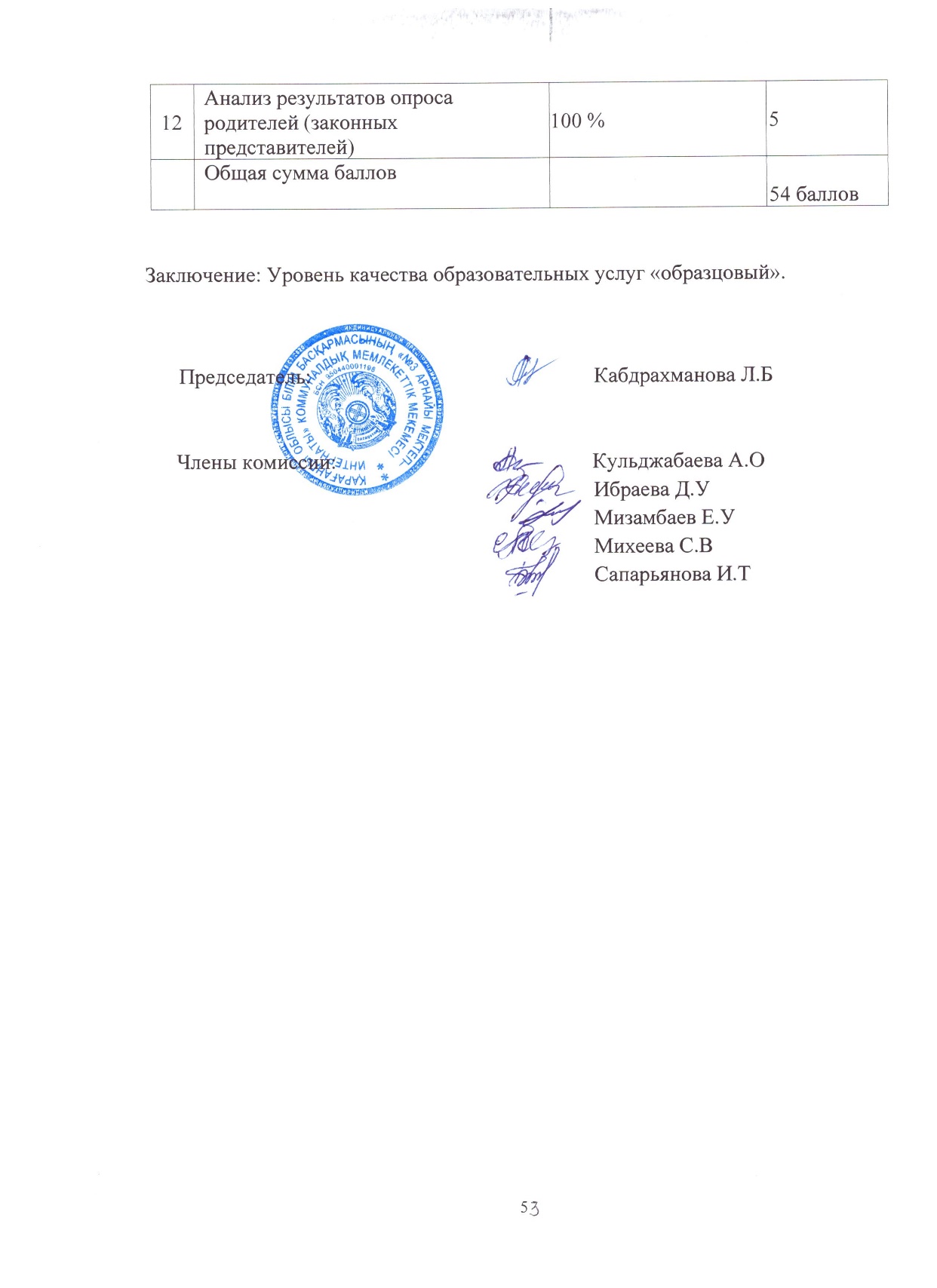 №РазделыСтраницы1Общаяхарактеристикаорганизацииобразования3-52Анализкадровогопотенциала5-193Контингентобучающихся19-214Учебно-методическаяработа21-405Учебно-материальныеактивы40-476Информационныересурсыи библиотечныйфонд47-487Опросучастниковобразовательногопроцесса48-498Недостаткиизамечания, путиихрешения49-509Выводыипредложения50-5110Листоценивания51-53№Ф.И.Опреподаваемыйпредметобразованиекатегориякурсы1Болатова Аяжан БолатқызыучительначальныхклассовСредне-специальноеПедагог - модератор2022 г2Жазыбекова Айнур Кусаиновна учительначальныхклассоввысшеепедагог-эксперт2022 г3Калиева Нургул РымбайқызыучительначальныхклассоввысшееПедагог - модератор2022 г4Ихсанова Асел ШарапатовнаучительначальныхклассоввысшееПедагог - модератор2022 г5Литвишкова Елена Юрьевна учительначальныхклассоввысшеепедагог-исследователь2020 г6Макарова Мария Александровна учительначальныхклассоввысшеепедагог2017 г7Рамазанова Бигуль ЖаксыбековнаучительначальныхклассоввысшееПедагог - модератор2020 г8Сафиулина Наталья Викторовнаучитель начальныхклассоввысшееПедагог - исследователь2022 г9Адилтаева Назгуль Носирқызы учитель начальныхклассоввысшеепедагог10Темирбаева Жайнагуль Алдановна учитель начальныхклассоввысшееПедагог - модератор202211Тулеубекова Арман Сериковнаучитель начальныхклассоввысшееПедагог -модератор202012Хорошилова Елена Вячеславовна учитель начальныхклассоввысшееПедагог - модератор202213Досаева Амангул Даулетовнаучитель начальныхклассоввысшеепедагог2023итогоитого3-23%№Ф.И.Ообразованиекатегориякурсы1Кабдрахманова Ляйля БейьитовнадиректоручительтехнологиивысшееПедагог - эксперт2023 г - менеджмент2022 г2Амирбекова Алия Сейтказиновнаучительматематики физикивысшеепедагог   2022 г3Алибаева Бахытжан АмангельдиевнаУчитель математикивысшеепедагог  2022 г4Авилова Светлана ВикторовнаУчитель технологиивысшеепедагог-эксперт  2022 г5Ахметова Сандугаш Сатыпалдиновнаучительказахского языкаилитературывысшеепедагог-модератор2022 г6Дывак Олеся БорисовнаУчитель русского языкаилитературывысшеепедагог-эксперт     2022 г 7Иванова Наталья ГеннадиевнаУчитель физкультурывысшее;Педагог - эксперт   2022 г8Кучина Светлана МихайловнаУчитель физкультурывысшееПедагог - исследователь - 9Комитет ТойлыбайУчитель физкультурывысшееПедагог - модератор 2023 г10Кожабергенова Шолпан ТулеубайкызыУчитель английского языкавысшеепедагог2022 г11Кульджабаева Айгуль Оразгазиновна Заместитель директора по учебной работе учитель историивысшееПедагог - исследователь2023 г – менеджмент 2022 г 12Менбаева Алия ТатыбаевнаУчитель ритмики и музыкивысшееПедагог - эксперт2023 г13Маусымбаева Фатима БазаркельдыевнаУчитель истории географиивысшееПедагог - модератор2022 г 14Нығманова Назерке БейбітқызыУчитель казахского языка и литературывысшееПедагог –магистр2020 г15Нурмаганбетова Мариана СейтовнаУчитель технологиивысшееПедагог - эксперт 2022 г16Омарбеков Серик МагауияновичУчитель технологиивысшеепедагог2021 г17Ржаницына Ольга ВасильевнаУчитель информатики математикивысшееПедагог - эксперт по информатике  2022 г 18Сабденкулова Нагима ТурсыналиевнаУчитель географии историивысшееПедагог - модератор   2022 г19Поземнова Ольга ВикторовнаУчитель ИЗОвысшееПедагог   2022 г4-22 %№Ф.И.Ообразованиекатегориякурсы1Михеева Светлана ВалериевнаУчитель слуховой работывысшееПедагог - исследователь2022 г2Тарасова  Елена МихайловнаУчитель слуховой работывысшееПедагог - исследователь2022 г3Хамитова Эльмира НаисовнаУчитель слуховой работывысшееПедагог - эксперт2022 г4Голубева Марина НиколаевнаУчитель слуховой работывысшееПедагог - модератор2022 г5Демченко Марина НиколаевнаУчитель слуховой работывысшееПедагог - исследователь2022 г6Досмагамбетова Насихат КалиевнаУчитель слуховой работывысшееПедагог - модератор2022 г7Жуманбаева Елена АманжоловнаУчитель слуховой работывысшееПедагог - модератор2022 г8Жумагамбетова Рымкеш УзакбайкызыУчитель слуховой работывысшееПедагог 9Канафина Меруерт МадениетовнаУчитель слуховой работывысшееПедагог2022 г10Чунту Анна ВасильевнаУчитель слуховой работывысшееПедагог - модератор2022 г   2 – 20 %№Ф.И.Одолжностьобразованиекатегориякурсы1Аскарова Асем Толеухановна воспитатель высшееПедагог - модератор2020 г2Абильдина Гаухар Амангельдиевна  воспитательвысшеепедагог2022 г3Бейсекова Гульнара Дюсембаевнавоспитательвысшее2 категория 2022 г4Бурук Наталья Павловна Воспитатель высшееПедагог - модератор 2023 г5Вострикова Наталья ВалерьевнавоспитательвысшееПедагог - модератор2020 г6Есенгельді Гүлнұр ҚанатқызыВоспитатель(декрет)высшеепедагог-7Жусупова Дильяра Каиырлиновна воспитательвысшееПедагог - модератор2023 г8Жолдасбаева Меруерт Исаиновна   воспитательвысшеепедагог  2022 г 9Ибрашева Салатанат Тортаевна  воспитательВысшее Педагог - модератор  2023 г10Кыстауова Молдір Ерғалиқызы  воспитательВысшее Педагог - модератор 2020 г 11Кудрявцева Юлия Исламовна   воспитательвысшееПедагог - модератор  2023 г12Касимова Зауре Амангельдиевна   воспитательВысшее педагог  -13Кейм Елена Александровна  воспитательВысшее педагог  2023 г14Медведева Наталия Александрона  воспитательВысшее педагог  -15Омарова Роза Кадыровна  воспитательВысшее Педагог  - модератор   2022 г 16Финонченко Анастасия Михайловна  Воспитатель (декрет)Высшее педагог   - 17Шотик Наталья Григорьевна  воспитательВысшее Педагог - модератор2023 г№Ф.И.Опреподаваемыйпредметобразованиекатегориякурсы1Кусанова Алтын Маратовнаучительхимиивысшеепедагог-модератор20222МеермановДәулет ӨмірзақұлывоспитательвысшеепедагогОбразование2021-2022учебныйгод2022-2023учебныйгод2023-2024учебныйгодВысшее767263Средне-специальное122№Ф.И.О.РуководящаядолжностьКурсыповышенияСтаж вдолжностиВданнойдолжности1КабдрахмановаЛяйля Бейбитовнадиректор«Менеджментвобразовании»,2023год6лет 7 месПриказ УОКО № 344 от 15.05.2018г2Кульджабаевазаместитель4 месяцаПриказАйгуль Оразгазиновнадиректора	поучебнойработе«Менеджментвобразовании»,2023год№115 от01.09.2023г3Ибраева Дарига Укеновназаместительдиректора	повоспитательнойработе«Менеджментвобразовании»,2023год4 года 3 месяцаПриказ№206от16.09.2019гКвалификационнаякатегория2021-2022учебныйгод2022-2023учебныйгод2023-2024учебныйгодПедагог-исследователь677Педагог-эксперт1099Педагог-модератор252329педагог02719Высшая520Первая110Вторая2351Безкатегории700Итого777465№Должность2021год2022год2023год1Директор--12ЗаместительдиректорапоУР1-13ЗаместительдиректорапоВР--14Педагог-психолог--15Учителя слуховой работы296Учительказахскогоязыкаилитературы27Учительрусскогоязыкаилитературы28Учитель начальныхклассов269Учитель математики210Учительистории1211Учительмузыки112Учительфизическойкультуры114Учительиностранногоязыка15Учительхудожественноготруда416Учитель географии118Учительбиологии20Учительинформатики-121воспитатели-5622Учитель химии123Учитель физики1№ФИОпедагогаУровеньФИученикаНаименование конкурса,олимпиадыМесто2021-2022учебный год2021-2022учебный год2021-2022учебный год2021-2022учебный год2021-2022учебный год2021-2022учебный год1Ржаницына ОльгаВасильевна – учитель математикиОбластная .Олейник ВиолеттаАлександровнаученица 6 «II» класса олимпиадапо математике среди учащихся 5-6 классов специальных школ-интернатов32Литвишкова Елена ЮрьевнаГородской  Демкина Ариана,Рысбек Акнур, Дорченко Инна.фестиваль творчества и спорта13Литвишкова Елена ЮрьевнаОбластной Демкина Ариана,Рысбек Акнур, Дорченко Инна.  фестиваль «Алые паруса»24Литвишкова Елена  ЮрьевнаРеспубликанский Демкина Ариана,Рысбек Акнур, Дорченко Инна.Тусупова Айлана - фестиваль «Juldyzai» (Жулдызай)1Гран При5Литвишкова Елена  ЮрьевнаГородской Тусупова Айлана фестиваль «Арман асулары»16Демченко Марина НиколаевнаОбластной  Городской Бакуте ЕваБакуте Евапоэтический конкурс «Тәуерсіздік тұғырым» в номинации «Авторское произведение»ОБФ «Лучик надежды»конкурс выразительного чтения стихов «Осени чарующие звуки»327Жуманбаева Елена АманжоловнаГородской Тусупова Айлана, Насыров Саян, ОБФ «Лучик надежды»конкурс «Художественное слово»38Тарасова Елена МихайловнаГородской Петлеван ДавидОБФ «Лучик надежды»конкурс «Художественное слово»19Чунту Анна ВасильевнаГородской Рудницкий СтасОБФ «Лучик надежды»конкурс «Художественное слово»110Комитет ТГородские Крумсдорф Арина, Андрей, Куралай соревнования Лучик надежды по Дартцу1,211Кучина Светлана МихайловнаОбластнойПетлеван,КалугинАманжолОлейник ВиалеттаПервенство КГУ ОСШИ по плаванию среди спортсменов с ПОДА, зрения и слуха посвящённое 30-летию независимости РК.12312Иванова Н.ГОбластные .Духнов МаксимПак Глеб Шлюдт ПолинаШукало Кристина Айланасоревнования Жулдызай по лёгкой атлетике1212313Комитет ТОбластные Аманжолсоревнования Жулдызай по Каз. Нац. Играм «Асық ату»314Комитет ТОбластные Зыбина Ксениясоревнования Жулдызай по Каз. Нац. Играм «Бес асық»215Кучина Светлана МихайловнаЧемпионатАйтуган Адема, Курбанов ИсламКазахстана по плаванию г. АқктобеЧемпионы16Менбаева А.ТРеспубликанский Барякин ДГажева СДорченко ИЕлеуханова МНуралин ДРысбек АСаттар Атворческий конкурс «Жулдызай»117Менбаева А.ТОбластной Турар СЭрали ЕВарганов СЕркін НМосковченкоШапеева лКутузов ММейрамбек Атворческий конкурс « Алые паруса»32022-2023учебный год2022-2023учебный год2022-2023учебный год2022-2023учебный год2022-2023учебный год2022-2023учебный год1Алибаева БакытжанАмангельдиевна – учитель математикиОбластная Иванов СавелийВладимировичученик 6 «II» классаолимпиада по математике среди учащихся 5-6 классов специальных школ-интернатов22Литвишкова Елена  ЮрьевнаОбластной Демкина Ариана,Рысбек Акнур, Дорченко ИннаТусупова Айлана фестиваль «Алые паруса»1ГРАН ПРИ 3Литвишкова Елена  ЮрьевнаРеспубликанский Демкина Ариана,Рысбек Акнур, Дорченко Иннафестиваль «Juldyzai» (Жулдызай24Литвишкова Елена  ЮрьевнаРеспубликанскийТусупова АйланаДельфийские игры35Сафиулина Наталья Викторовна ОбластнойАкторе Мейрамбек Өнерпаздық және спорт фестиваліңің «Көркем сөз»16Ахметова Сандугаш СатыпалдиновнаОбластнаяГнилосыров Рустем олимпиада для учащихся  5-6 классов специальных школ-интернатов17Жумагамбетова Рымкеш Узакбаевна.Областная Нуралина Зейнеполимпиада по казахскому языку и литературе между 5-6 классами специальных школ.18Хамитова Эльмира Наисовна Городской Барякин ДанилОБФ «Лучик надежды» фестиваль «Радугу талантов» , номинация «Художественное слово»19Кучина Светлана Михайловнаг. ЧимкентКалугин Денис, Петлеван ДавидСпартакиада среди спортсменов с нарушением слуха  по плаваниюЧемпионы10Комитет ТПараолимпиадаКакарманов СагатКаупен МадинаМусабекова МадинаАндрей КуралайКрумсдорф АринаЕрболат РыстамбекБатлуков КирилОсипов ВладиславВолейбол г. Алмата311Менбаева А.ТОбластной Турар СЭрали ЕВарганов СЕркін НМосковченкоШапеева лКутузов ММейрамбек Атворческий конкурс « Алые паруса»312Кейм Елена АлександровнаРеспубликанский Осипов В. конкурс премия «Стражи Школактики »113Кейм Елена АлександровнаОбластнойБарякин ДанилЕлеуханова МединаСертификат за участие, область,Конкурс рисунков «Семицветик»314Кейм Елена АлександровнаОбластнойБакуте ЕваНедаконцева С.Рудницкий С.Елеуханова М.Барякин Д.Конкурс рисунков «Радуга талантов» лучик надежд322023 год2023 год2023 год2023 год2023 год2023 год1Михеева Светлана ВалерьевнаГородской Мурат Али ОБФ «Лучик надежды»конкурс «Художественное слово»Гран-при2Кучина Светлана МихайловнаМолодежный Чемпионат Казахстанаг. ТалдыкорганДорченко Инна-  Нуралин Даниал- По плаванию Чемпионкапризер3Кучина Светлана МихайловнаРеспубликанские Духнов МаксимНасыров Саян Сагындыков Ерасылсоревнования по легкой атлетике. Жулдызай -20231324Менбаева А.ТРеспубликанский Барякин ДГажева СДорченко ИЕлеуханова МНуралин ДРысбек АСаттар Атворческий конкурс «Жулдызай»25Ибраева Дарига УкеновнаОбластнойМейрамбек АктореОбщественный благотворительный фонд по оказанию детям-инвалидам и семьям, в которых они воспитываются «Лучик Надежды»Конкурс-выставка «Осень золотая»Победитель6Иванова Н.ГОбластной Абикенов АлиКуат НуралиЕржан НурисламЕркен НурасемАмангельды МаликаДёмкина АрианнаБес Асык- 1 местоТусупова Айлана2 место - Еренсиз Нурай"Весёлые старты"фестиваль спорта и творчества талантов "Калейдоскоп"27Кучина С.МОбластной Духнов Максим.Рябошлык МаксимБакуте Евафестиваль спорта и творчества талантов "Калейдоскоп"18Комитет ТОбластной "Тусупова АйланаЕренсиз Нурайфестиваль спорта и творчества талантов "Калейдоскоп129Комитет ТОбластные Какарманов СагатАндрей КуралайЕренсиз НурайДухнов МаксимОсипов ВладБатлуков КирилКрумсдорф Арианна.соревнования по волейболу210Комитет ТРеспубликанские  Жумабеков МирасСейтжан Алихансоревнования по легкой атлетике. Жулдызай -2023111Комитет ТРеспубликанские Тусупова Айланасоревнования по легкой атлетике. Жулдызай -2023212Кейм Елена АлександровнаРеспубликаГатин ТимурМарфутин Максим«ToqtaBool 2023»313Макарова Мария АлександровнаОбластной "Хасенова Аянаконкурса-выставка "Золотая осень ПобедительУчебныйгодНачальнаяшколаосновная средняяшколаВсего2021-202262721342022-202368531212023-202464511152021-2022год2021-2022год2022-2023год2022-2023год2023-2024год2023-2024годНачалогодаКонецгодаНачалогодаКонецгодаНачалогодаКонецгода133134120121115-ОбщийномерКлассЧисленностьучащихсяПоловойсоставклассаПоловойсоставклассаОбщийномерКлассЧисленностьучащихсяМЖНачальнаяшкола (0-4классы)Начальнаяшкола (0-4классы)Начальнаяшкола (0-4классы)Начальнаяшкола (0-4классы)Начальнаяшкола (0-4классы)Начальнаяшкола (0-4классы)10 //64221 Ә //52331 Ә көмек31241//61552 Ә //75262 //44-72в33-83 Ә //43193 А //541103 Б 532113 В413124 Ә55-134 //7430-4644123Основнаяшкола (5-9классы)Основнаяшкола (5-9классы)Основнаяшкола (5-9классы)Основнаяшкола (5-9классы)Основнаяшкола (5-9классы)Основнаяшкола (5-9классы)145 //1046156//642167//734178//761188 В633199 Ә642209 //5411010//44-5-9513219№Ф.И.О.классДатарожденияВремя,№прохожденияПМПКдиагнозПрограммаобучения1Искаков Алинұр Бауырбекұлы 1 Ә15.09.201526.07.2023г№09/75Слабослышаший ЛУО/УУО? Нарушение зрения, ОНР2(обучение надому)Обучениепоиндивидуальнойучебнойпрограммедля слабослышаших детей начального образованияв условиях обучения надому2Сакенов Руслан Айдынович5 //29.08.200906.09.2019г№70/88 Слабослышаший, УУО ДЦП, отсутствие речи сложного генезаОбучение по спецпрограмме для слабослышаших детей с УУО3Жаркова Анастасия Юрьевна7 //13.02.20090.08. 2019 г № 16/16Слабослышащая, нейросенсорная глухота слево, ЗПР, ОНР3По спецпрограмме для слабослышащих 4Көптілеу Әлтаир 2 Ә20.04.201512.05.2023 г№06/69Слабослышащий, ЛУО, ОНР 1, прогрессирующая мышечная дистрофияПо спецпрограмме для слабослышащихhttps://www.instagram.com/p/Cw1084jNQFU/?igshid=MzRlODBiNWFlZA==КлассыИнвариантныйкомпонентВариативныйкомпонентКоррекционный компонент0 ІІ181211«Ә»ІІ,19,52211ІІ20,51211көм ІІ20-72Ә, 2 ІІ23-212всп21173ІІ А,3ІІБ, 3Ә25-193 вспІІ22-74Ә, 4ІІ25195ІІ270,5176ІІ271,5177ІІ300,558ІІ310,548 всп32-19ІІ320,549Ә311,5410ІІ3212№п/пНаименованиетекущегоремонтаСумма(тенге)Сроки2023год2023год2023год2023год1Текущийремонткабинетов (замена линолеума в кабинетах, 1389512с 01по31марта2023года2Текущийремонтлестничныхпролётов2541039,84с20июняпо01августа2023 года3Текущийремонтпоблагоустройству5899999с20июняпо20спортивнойплощадкиавгуста2023 года№КабинетГодприобретения1Физика20232Химия, биологии 20233Казахского языка20234Русского языка20235математики20236географии202371 кабинет начального звена2023Статистические показатели2020-20212020-20212020-20212021-20222021-20222021-20222022-20232022-20232022-2023Книжныйфондвсегона рус.язнаказ.язвсегона рус.язнаказ.язвсегона рус.язнаказ.язКнижныйфондобщий161771411420631933517182215322140198972243Художественная609146751416761561631452875272971455Методическая135412748013781293851415132590Справочная523498255445172754551629Учебники79077391516947789185591108010476604Электронная291268233052802533527362периодика(кол-вонаименований)11831611513103РеспондентыВсегопоспискуУчаствоваливопросе%участниковРезультатыопросаРезультатыопросаРезультатыопросаРеспондентыВсегопоспискуУчаствоваливопросе%участниковВсевопросыКоличествоположительныхответовДоляположительныхответов%Педагоги2121100%15450100%Учащиеся1616100%15959100%Родители(законныепредставители)1616100%171175100%№п/пКритерииоцениванияСодержание оцениванияизмерителя,соответствующегоорганизацииобразованияБаллы1Доляпедагогов,имеющихвысшее(послевузовское)		педагогическоеобразование по соответствующему профилюили	документ,	подтверждающийпедагогическуюпереподготовку97%42Доляпедагогов,которыенережеодногоразавпятьлетповышали/подтверждалиуровеньквалификационнойкатегории(втомчислеруководителейнережеодногоразавтри года)100%53Доляпедагогов,прошедшихкурсыповышения квалификации педагогов (в томчислеруководителей,заместителейруководителя)нережеодногоразавтригода95,4%44Доля педагогов высшей и первой категории,педагогов-экспертов,	педагогов-исследователей,педагогов-мастеров,длякоторых основным местом работы являетсялицензиат,отобщегочислапедагоговначальногоуровняобразованиявсоответствиисприказомМинистрапросвещенияРеспубликиКазахстанот24ноября 2022 года № 473 (зарегистрирован вРеестрегосударственнойрегистрациинормативныхправовыхактовпод№30721)32%35Доля педагогов высшей и первой категории,педагогов-экспертов,	педагогов-исследователей,педагогов-мастеров,длякоторых основным местом работы являетсялицензиат,отобщегочислапедагоговосновногосреднего,общегосреднегообразованиявсоответствиисприказомМинистрапросвещенияРеспубликиКазахстанот24ноября2022года№473(зарегистрирован в Реестре государственнойрегистрациинормативныхправовыхактовпод №30721)37,5%36Оснащенностьоборудованиемимебельюорганизацийобразованияв соответствиисприказомМинистраобразованияинаукиРеспубликиКазахстанот22января2016года№70(зарегистрированвРеестрегосударственной регистрации нормативныхправовыхактовпод№13272)100%57Созданиеусловий(пандус,окрашиваниеконтрастной краской дверей и лестниц) длялицсособымиобразовательнымипотребностямивзданиях(учебных100%5корпусах) согласно Приказу МОН РК 12.01.2022 г №6 8Обеспеченность УМК, учебной и художественной литературой для организации начального, основного среднего и общего образования в соответствии с приказами МОН РК 2016 г №44, Приказ от 22.05.2020 г №216  100 %59Соответсвие наполняемости классов организации образования  100 %510Анализ результатов опроса обучающихся 100 %511Анализ результатов опроса педагогов 100 %5